PATVIRTINTAPanevėžio pradinės mokyklos direktoriaus 2022 m. vasario  18 d.įsakymu Nr. V-44PANEVĖŽIO PRADINĖS MOKYKLOS 2022 METŲ METINIS VEIKLOS PLANAS ĮVADASPanevėžio pradinės mokyklos metinis veiklos planas 2022 metams (toliau – Planas) nusako veiklos prioritetus, numato metinius mokyklos tikslus bei uždavinius, nurodo priemones uždaviniams įvykdyti, apibrėžia veiklos rezultatus. Planas 2022 metams atliepia Panevėžio pradinės mokyklos Strateginio plano 2020–2024 metams, Valstybinės švietimo strategijos 2013–2022 metams bei Panevėžio miesto savivaldybės 2021–2027 metų Strateginio plano nuostatas. Įgyvendinant valstybinę švietimo politiką Planu siekiama užtikrinti kokybišką pradinio ugdymo programos, individualizuotų pradinio ugdymo programų vykdymą bei ugdymo kokybę. Planu siekiama racionaliai, taupiai ir tikslingai naudoti švietimui skirtus išteklius.Plano įgyvendinimui telkiamos mokytojų, pagalbos mokiniui specialistų, administracijos, mokinių ir jų tėvų pastangos bei bendradarbiavimo su socialiniais partneriais ryšiai.SKYRIUS MOKYKLOS KONTEKSTASMokinių skaičiaus kaitaMokyklą lanko miesto ir rajono mokiniai. Mokinių skaičių 2021 m. pabaigoje ir planuojamą mokinių skaičiaus pokytį galima matyti lentelėje.Nuo 2020 metų mokinių skaičius stabilizavosi. 2021-2022 m. m. mokykla surinko keturias 1-as klases. Buvo priimta viena pradinių klasių mokytoja. 2021-2022 m. m. mokykloje veikia 13 klasių komplektų.Mokyklos socialinis kontekstasMokyklą lanko įvairių gebėjimų, polinkių ir poreikių mokiniai. Visi pirmų klasių mokiniai yra baigę priešmokyklinio ugdymo kursą miesto ar rajono lopšeliuose-darželiuose.Kiti rodikliai, apibūdinantys mokyklos socialinį kontekstą, pateikiami lentelėje:Nemokamai maitinamų mokinių skaičius palyginus 2020 metų rugsėjo mėnesio ir 2021 metų rugsėjo mėnesio duomenis padidėjo ženkliai. Tai įtakojo mokinių tėvų gaunamų pajamų dydis ir Lietuvos Respublikos Vyriausybės priimti nutarimai dėl nemokamo maitinimo skyrimo. Nemokamai maitinamų mokinių nuo 2021 m. rugsėjo 1 d. padidėjo iki 45 %, kadangi vadovaujantis Lietuvos Respublikos Vyriausybės nutarimu visi pradinio ugdymo 1-ų ir 2-ų klasių mokiniai maitinami nemokamai. Specialiųjų ugdymosi poreikių mokinių skaičius keičiasi nežymiai. 2021 m. rugsėjo 1 d. duomenimis mokykloje mokėsi 17 didelių ugdymosi poreikių ir vidutinių ugdymosi poreikių mokinių. Visiems specialiųjų ugdymosi poreikių mokiniams buvo teikiama psichologo , socialinio pedagogo, specialiojo pedagogo, logopedo pagalbos (pagal PPT išvadas). 45 mokiniams teikiama logopedo pagalba (poreikis yra 69 mokiniams).Mokinių pasiekimai2020-2021 metų I pusmetį visų dalykų aukštesniuoju lygiu baigė 36 (51%) pirmokai. II pusmetyje – 30 pirmokų (42%). Sėkmės. I klasių mokinių mokymosi rezultatai aukšti, tačiau labai individualūs, priklausę nuo mokinių brandumo bei pasiruošimo mokyklai lygio. Klasės, kuriose aukšti mokymosi pasiekimai, atskleidžia didelį indėlį formuojant vaikų skaitymo, rašymo ir skaičiavimo gebėjimus. Vienas iš kriterijų aukštų mokymosi rezultatų – šiose klasėse buvo tai, kad mokytojos atliko birželio mėnesį diagnostinius testus („Emos“), nustatė mokinių pasiekimų lygį ir atsižvelgdamos į tai diferencijavo ir individualizavo ugdymo procesą pagal mokinio gebėjimus ir asmeninę pažangą. Mokymo procese vadovavosi individualios pažangos principu. Mokytojos pagal vaikų pasirengimo lygį rinko pratybas, papildomą mokomąją medžiagą. 1 mokinio pasiekimų lygis - nepatenkinamas. Jis buvo užregistruotas į PPT, gautos išvados. Mokymo turinys pritaikytas mokiniui.1 klasių mokinių ugdymo pasiekimų pažanga – matematika                                            1 klasių mokinių ugdymo pasiekimų pažanga – lietuvių kalba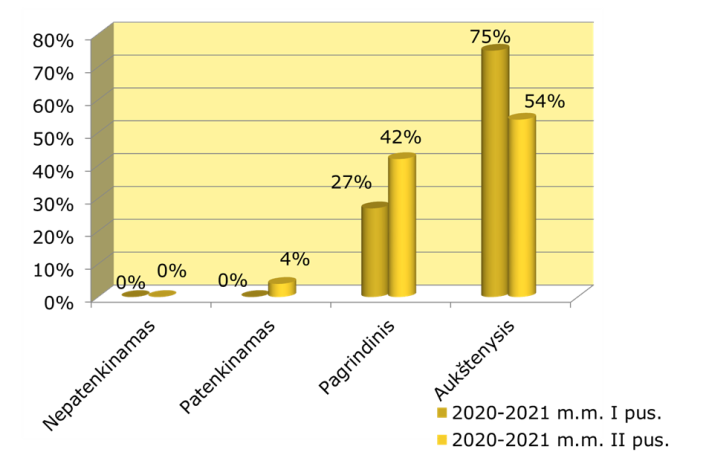 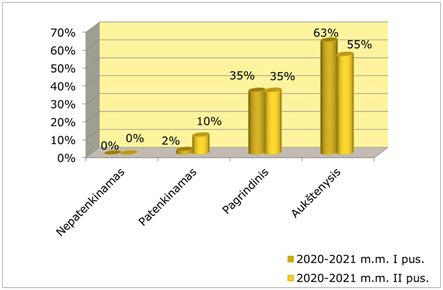   1 klasių mokinių ugdymo pasiekimų pažanga -  pasaulio pažinimas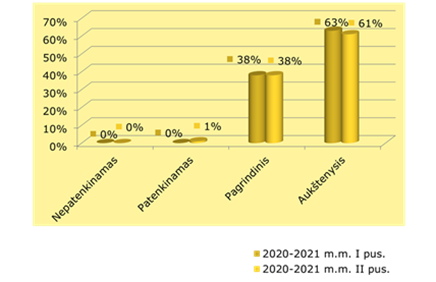                  1a klasės lietuvių kalbos rezultatai                              1b klasės lietuvių kalbos rezultatai                             1c klasės lietuvių kalbos rezultatai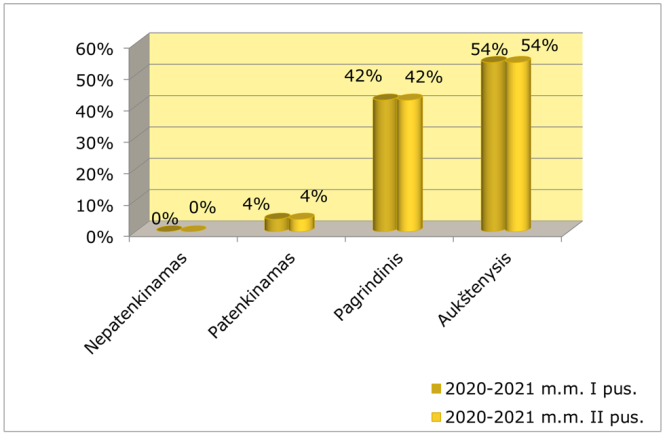 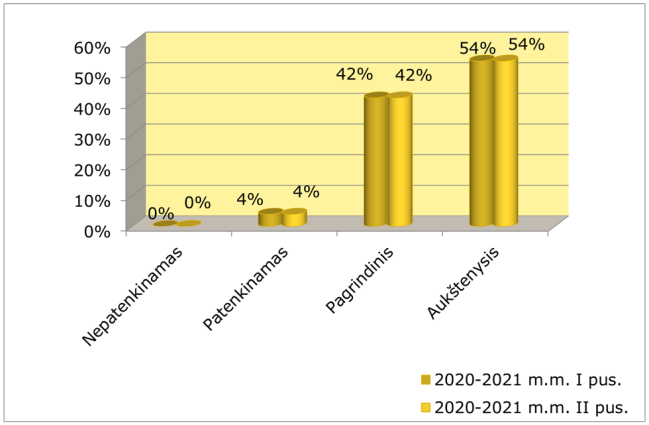 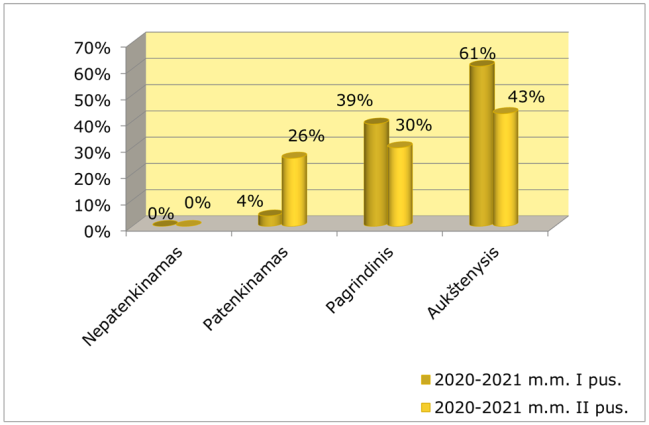                    1a klasės matematikos rezultatai                                      1b klasės matematikos rezultatai                                    1c klasės matematikos rezultatai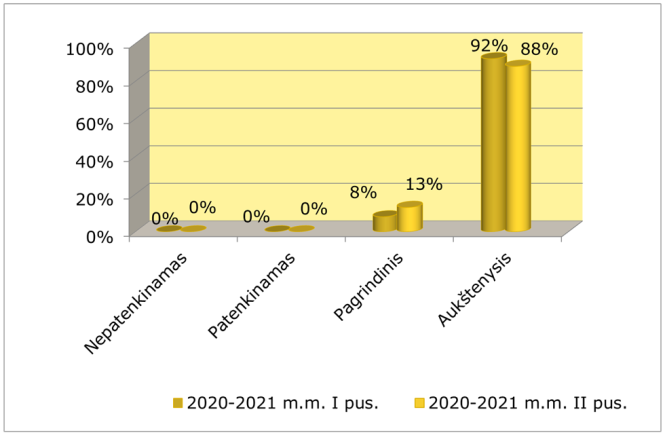 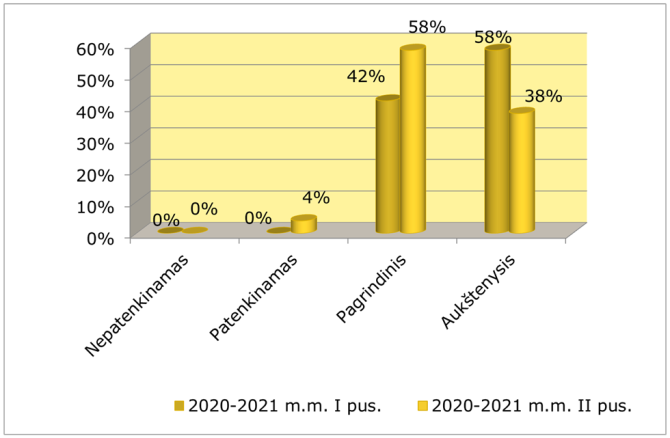 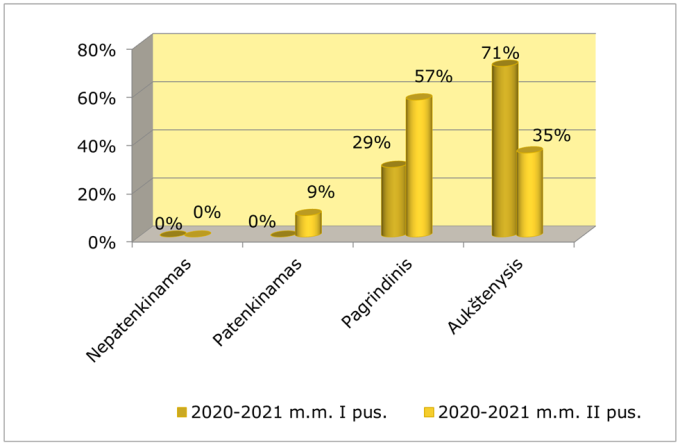 1a klasės pasaulio pažinimo rezultatai                                      1b klasės pasaulio pažinimo rezultatai                      1c klasės pasaulio pažinimo rezultatai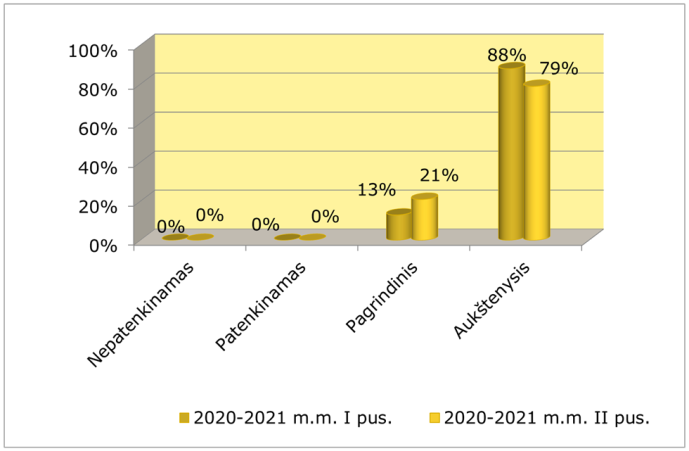 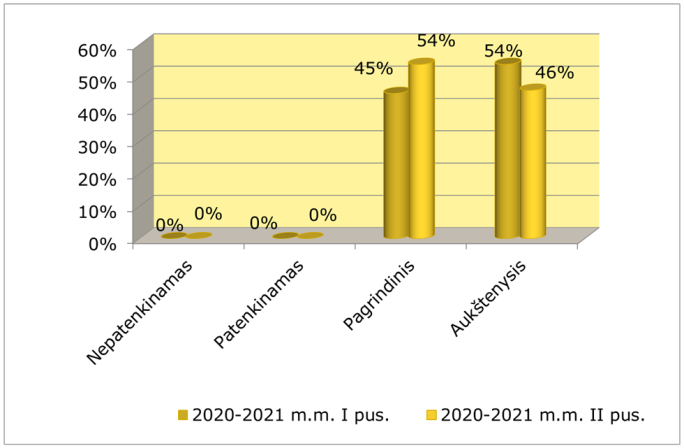 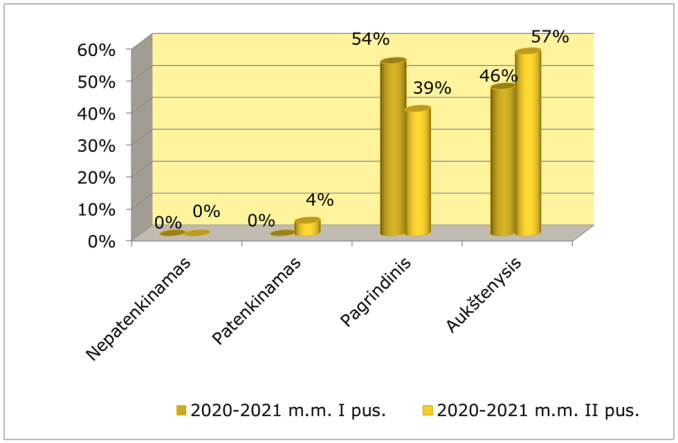 I klasių mokinių ugdymo pasiekimų pažanga (aukštesnysis lygis)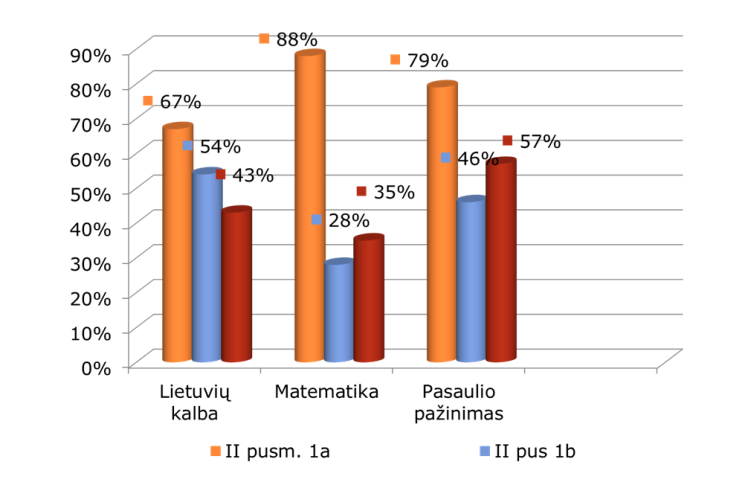 Antros klasės aukštesniuoju lygiu, besimokančių 2020-2021 m.m. I pusmetyje buvo 16 (25%), o 2020-2021 m.m. II pusmetyje 15 (23%) mokinių. Sėkmės - pirmame pusmetyje buvo siekiama stiprinti mokėjimo mokytis motyvaciją. Mokiniai vertino save, mokėsi apmąstyti ir pasirinkti mokymosi veiklas, kurios būtų sėkmingai atliekamos ir lemtų mokymosi rezultatų gerėjimą. Užduotys buvo diferencijuojamos ir individualizuojamos. Nuo rugsėjo mėnesio pradėti pildyti Mokinio įsivertinimo lapai ,,Aš klasėje“, šis įsivertinimas mokiniams pasirodė įdomus, aptarus rezultatus paaiškėjo, kad daugelis mokinių siekė geresnių savęs įsivertinimo rezultatų, lygino su praėjusiu mėnesiu. Mokiniai drąsiai reiškia savo mintis, pasakoja, dalinasi įspūdžiais. Mokiniams labai patinka perskaitytų knygų pristatymai, kurių metu gali kiekvienas reklamuoti perskaitytą knygą. Pagerėjo skaitymo technika. Mokantis nuotoliniu būdu beveik visi ( tik keletas mokinių nemoka) moka prisijungti, atsiųsti nurodytą darbą, tapo savarankiškesni. Mokiniai pradėjo gerai rašyti pasakojimus, išskiria pasakojimo dalis, aiškiai, nuosekliai reiškia mintis. Pasakoja pagal paveikslėlius, drąsiai atsakinėja į klausimus. Įtvirtintos rašymo taisyklės. Jos pritaikymas kūrybiniuose darbuose. Dviveiksmių tekstinių uždavinių sprendimų įtvirtinimas. 2 klasių mokinių ugdymosi pažanga – lietuvių kalba                      2 klasių mokinių ugdymosi pažanga – matematika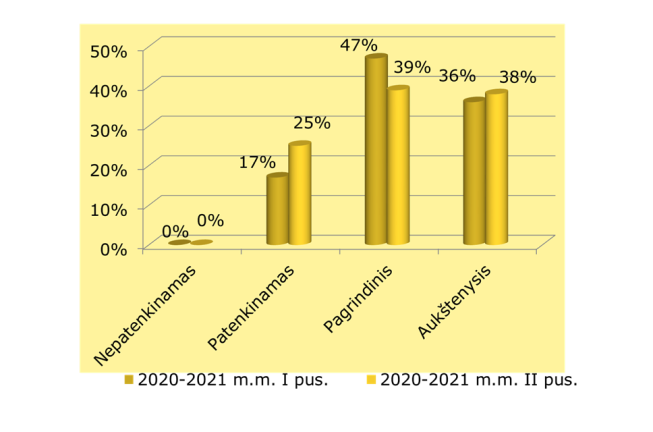 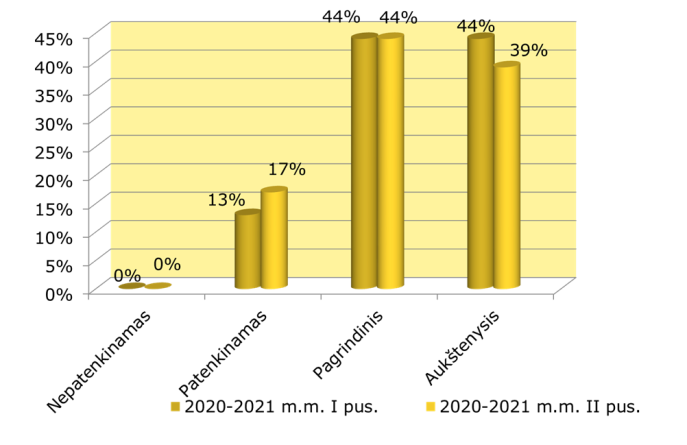 2 klasių mokinių ugdymosi pažanga – pasaulio pažinimas                    2 klasių mokinių ugdymosi pažanga – anglų kalba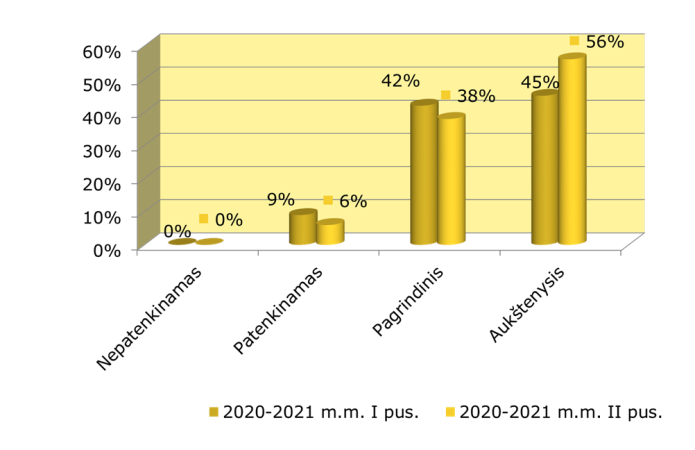 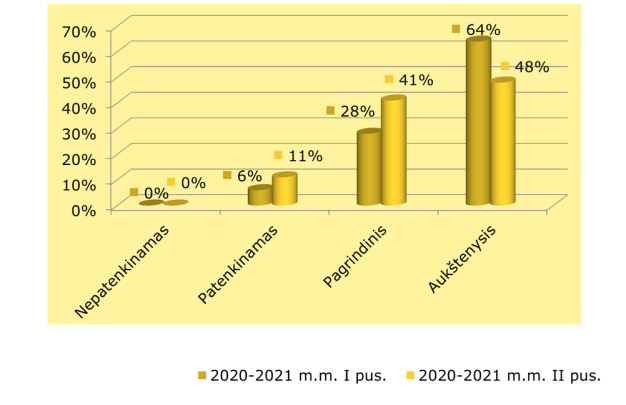                2a klasės lietuvių kalbos rezultatai                              2b klasės lietuvių kalbos rezultatai                             2c klasės lietuvių kalbos rezultatai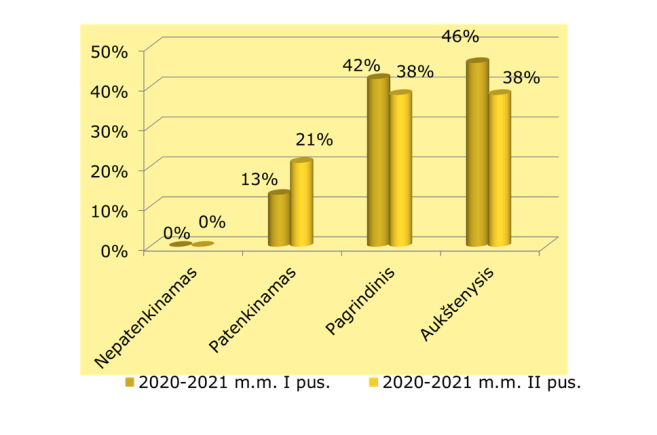 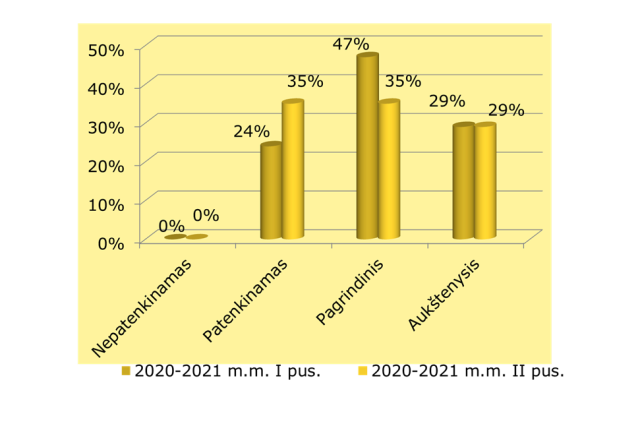 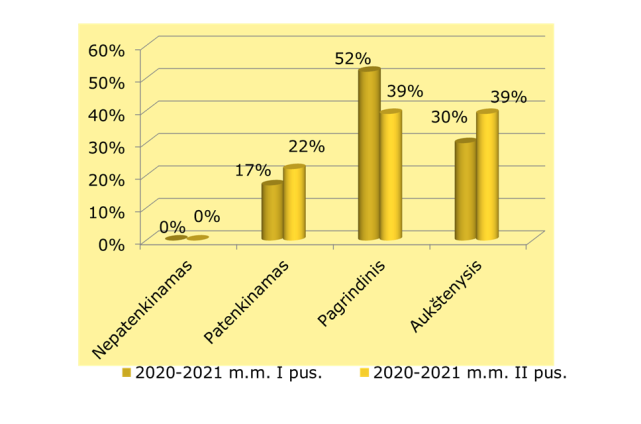               2a klasės matematikos rezultatai                                      2b klasės matematikos rezultatai                                    2c klasės matematikos rezultatai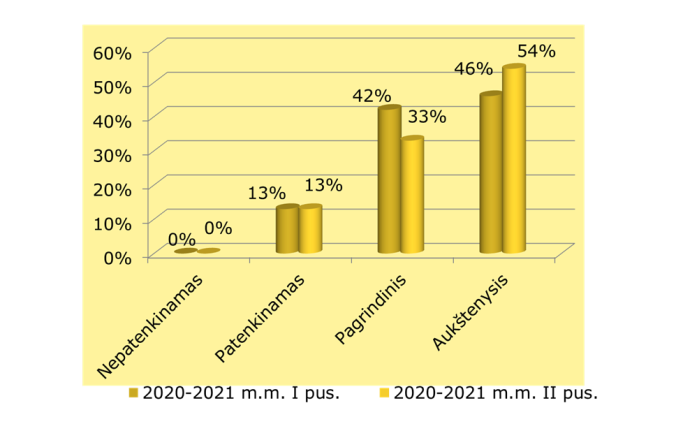 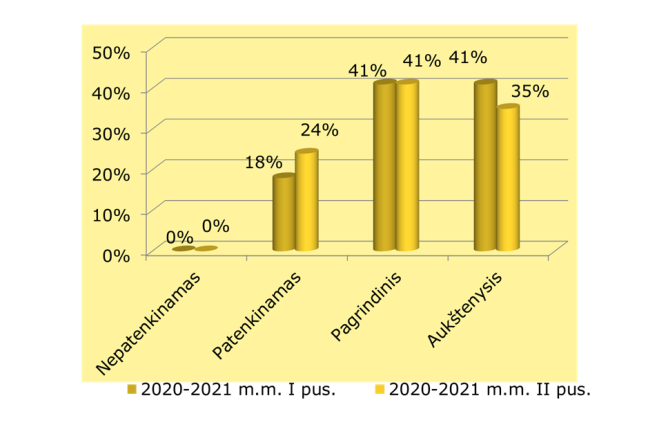 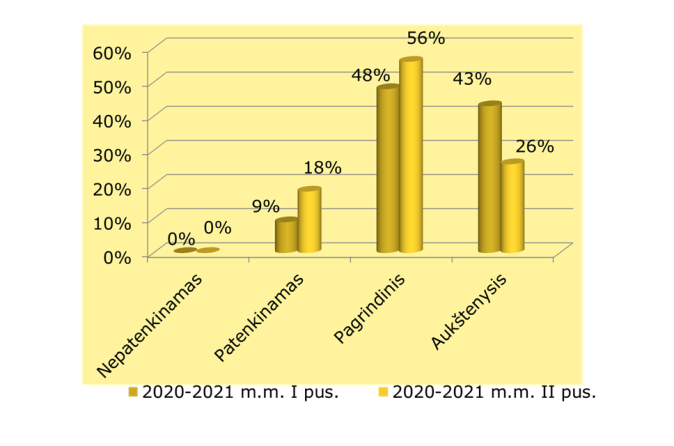            2a klasės pasaulio pažinimo rezultatai                      2b klasės pasaulio pažinimo rezultatai                            2c klasės pasaulio pažinimo rezultatai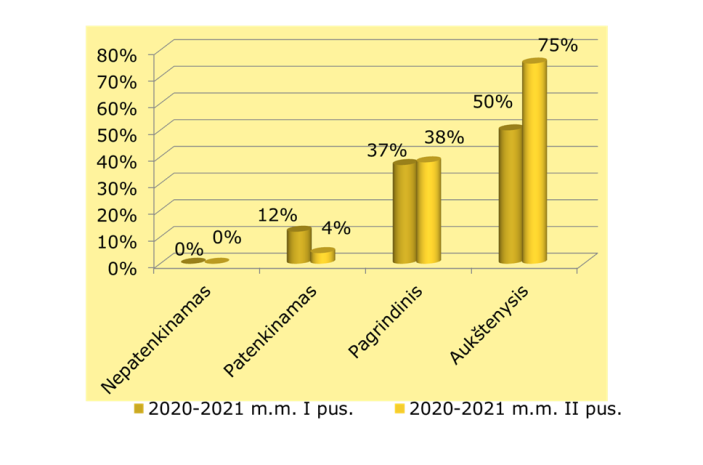 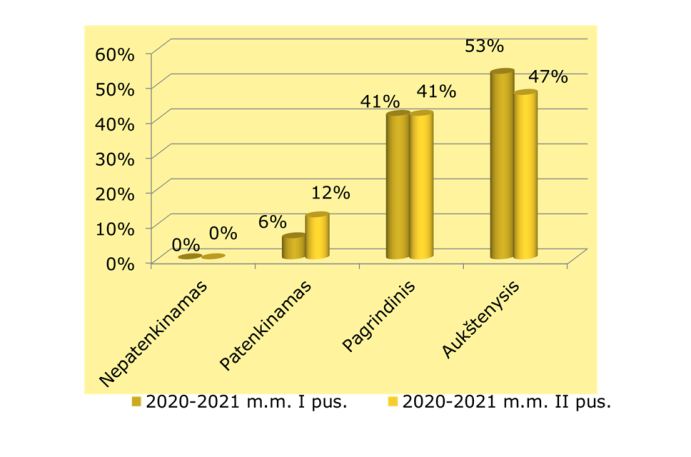 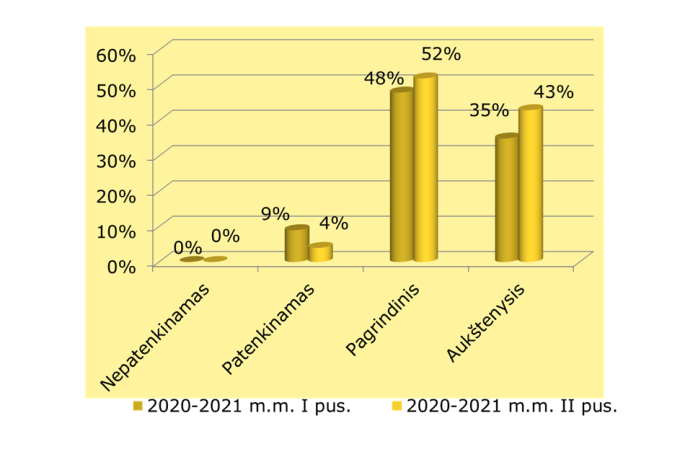 II klasių mokinių ugdymo pasiekimų pažanga (aukštesnysis lygis)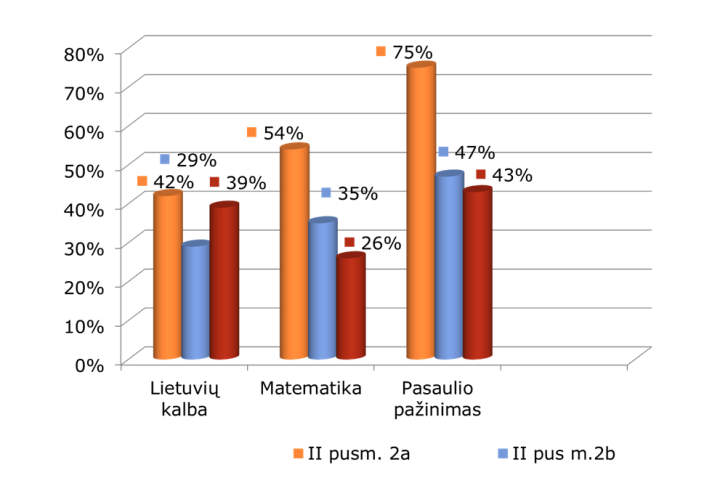 Aukštesniuoju lygiu, besimokančių 3 klasių mokinių 2020-2021 m.m. I pusmetyje buvo – 21 mokinys (32%), o 2020-2021 m. m. II pusmetyje - 24 mokiniai (36%). 2020-2021 m.m. II pusmetyje 1 mokinio mokymosi pasiekimai įvertinti nepatenkinamu lygiu. Jis buvo užregistruotas į PPT, gautos išvados. Mokymo turinys pritaikytas mokiniui.Sėkmės – trečiokų tarpe daugėja vis labiau motyvuotų vaikų. Pagerėjus knygų skaitymui,  pagerėjo ir kūrybinių darbų rezultatai, skaitomo teksto suvokimas. Mokiniai lengviau randa ir naudoja informaciją esančią plakatuose, vadovėlyje, pratybose ir t. t. Sėkmingas bandymas ugdomojoje veikloje taikyti programavimo platformą Scratch. Ją išbandė, pamėgo visi mokiniai. Mokiniai mokėsi nuotoliniu būdu Teams platformoje. Mokiniai geba dirbti grupėse, sutarti, ieškoti bendrų sprendimų.        3 klasių mokinių ugdymosi pažanga –lietuvių kalba                         3 klasių mokinių ugdymosi pažanga – matematika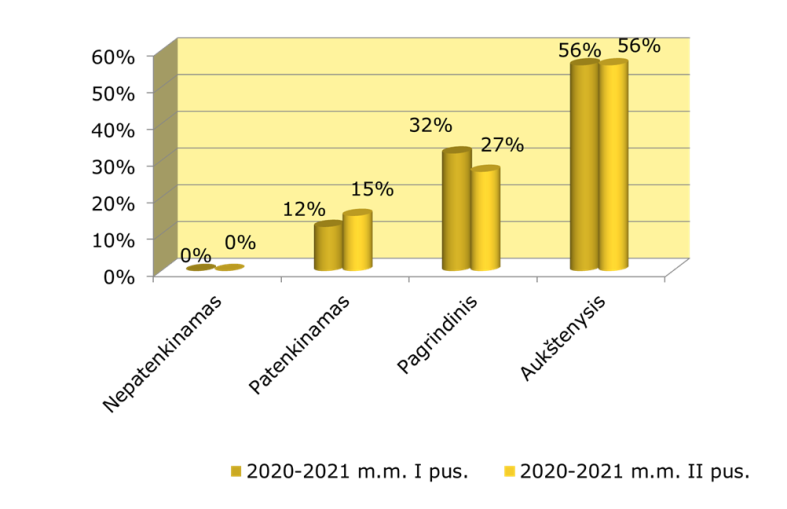 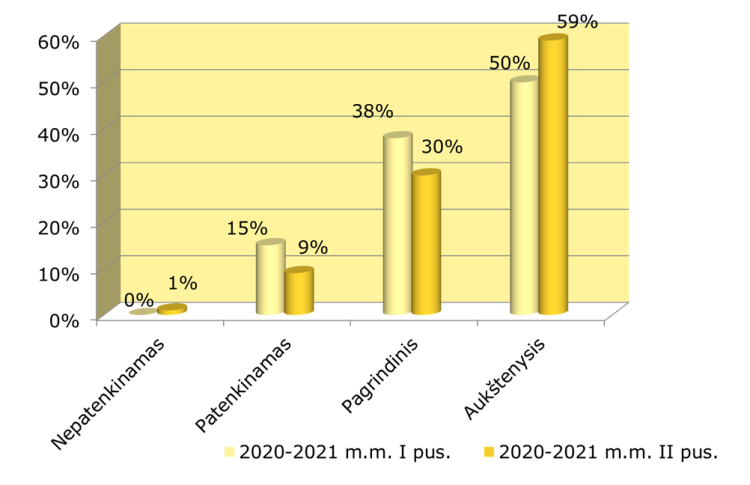 3klasių mokinių ugdymosi pažanga – pasaulio pažinimas                          3klasių mokinių ugdymosi pažanga – anglų kalba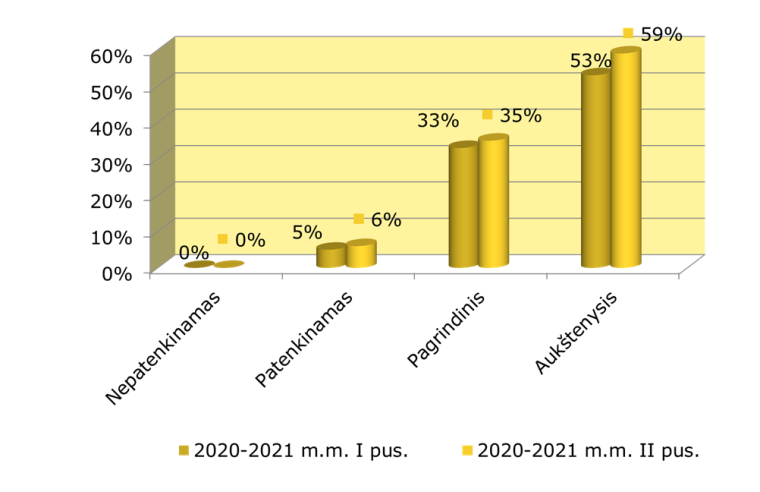 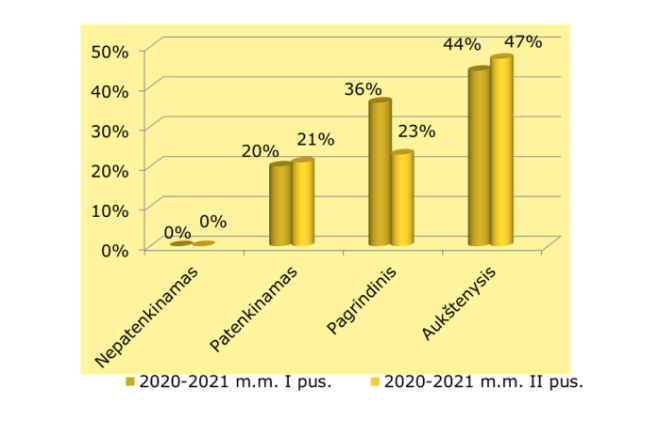    3a klasės lietuvių kalbos rezultatai                              3b klasės lietuvių kalbos rezultatai                      3c klasės lietuvių kalbos rezultatai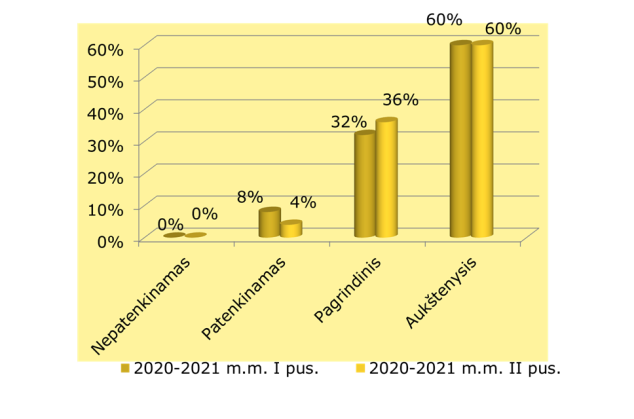 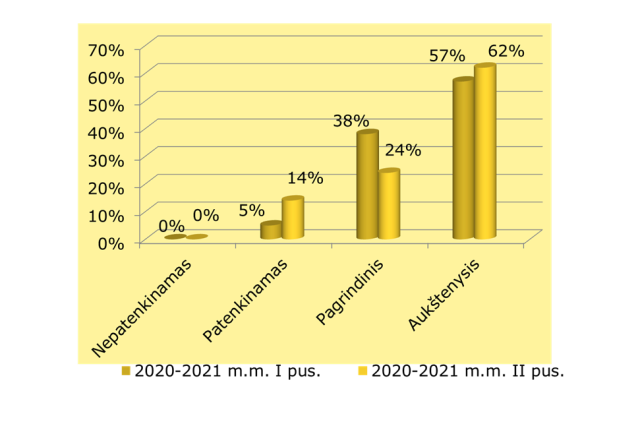 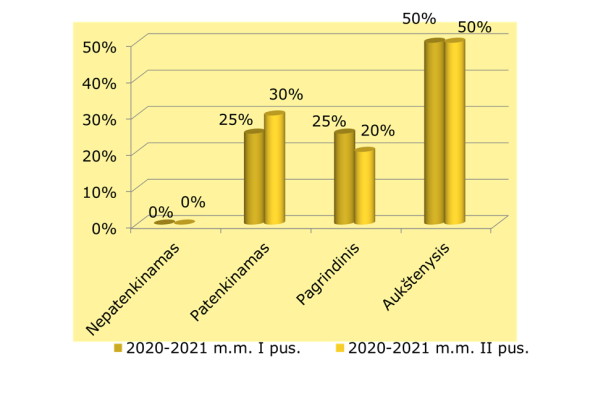         3a klasės matematikos rezultatai                                  3b klasės matematikos rezultatai                      3c klasės matematikos rezultatai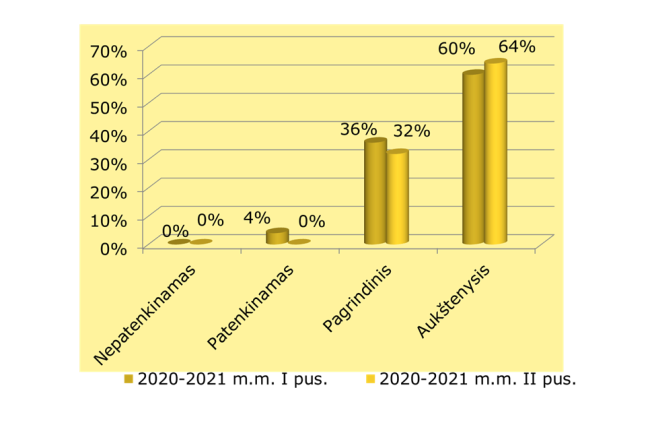 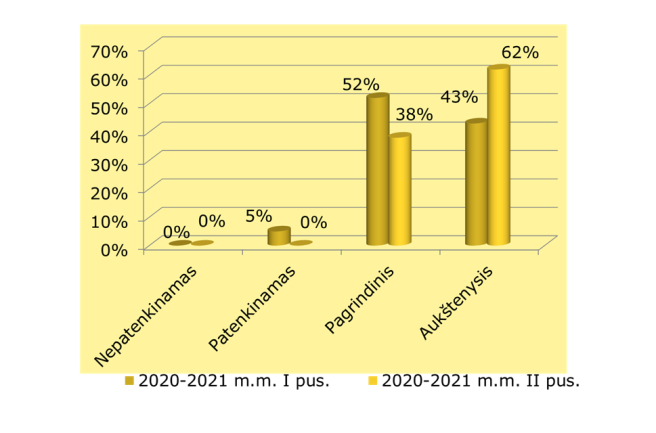 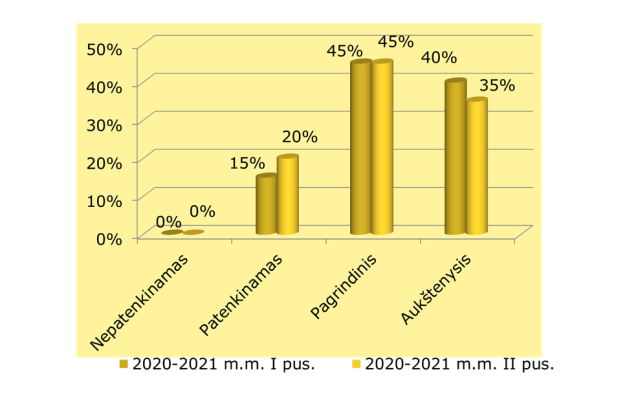  3a klasės pasaulio pažinimo rezultatai                      3b klasės pasaulio pažinimo rezultatai                3c klasės pasaulio pažinimo rezultatai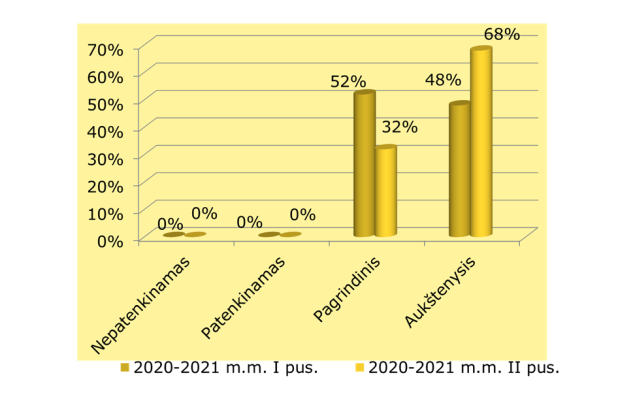 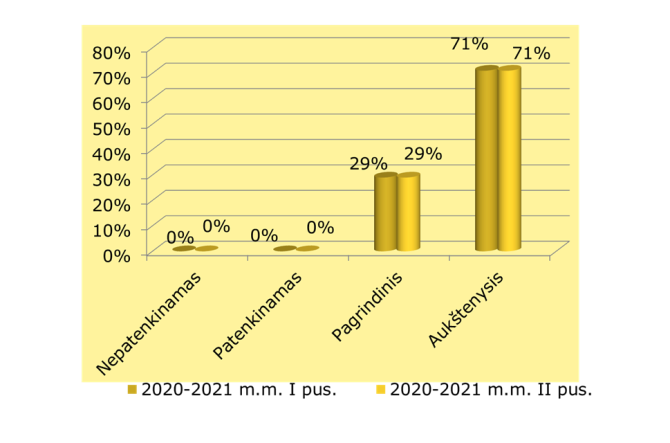 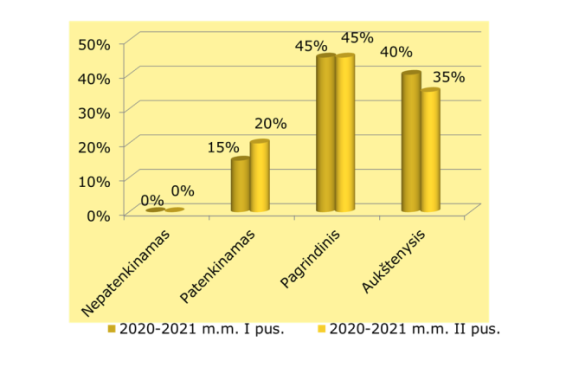           3a klasės anglų kalbos rezultatai                        3b klasės anglų kalbos rezultatai                   3c klasės anglų kalbos rezultatai 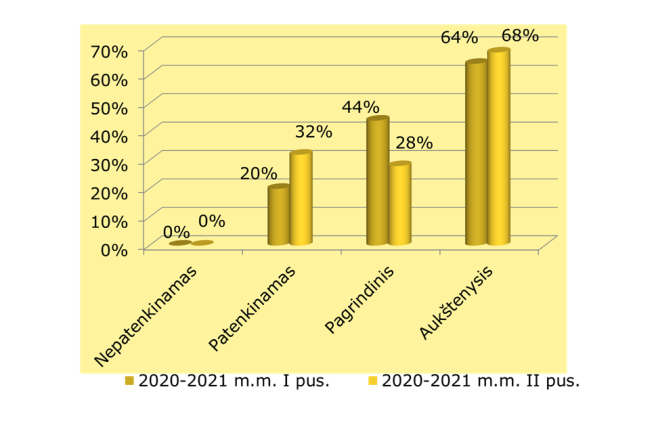 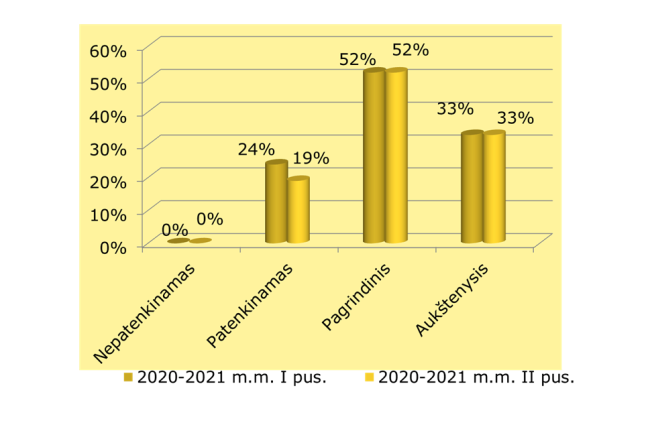 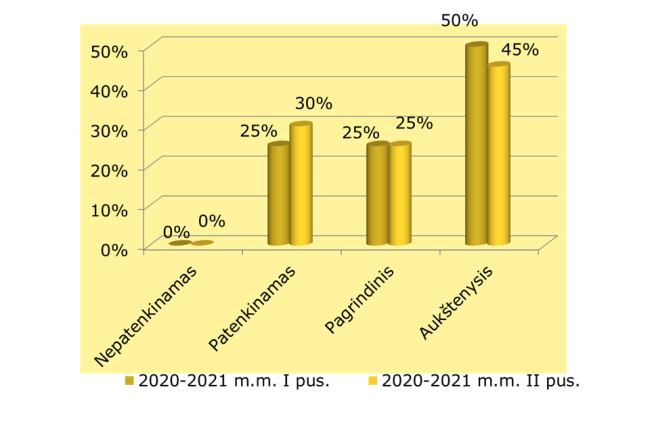    III klasių mokinių ugdymo pasiekimų pažanga (aukštesnysis lygis)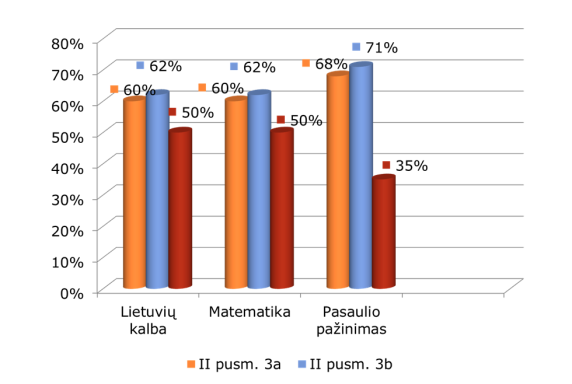             2020-2021 m. m. aukštesniuoju lygiu, besimokančių mokinių 2020-2021 m.m. I pusmetyje buvo – 12 mokinių (17%), o 2020-2021 m.m. II  pusmetyje jų liko – 10 (8%).  	Sėkmės – Mokiniai geba surasti reikiamą informaciją iš įvairių šaltinių ir ją panaudoti atliekant pasaulio pažinimo užduotis Ema pratybose bei klasės projektinėje veikloje. Mokiniai tinkamai geba naudotis IKT. Visi savarankiškai prisijungia per Teams nuotolinių pamokų, atliktas užduotis po pamokos patys be tėvelių pagalbos atsiunčia mokytojai. Dauguma mokinių savarankiškai geba naudotis PowerPoint programa. Dalis mokinių geba savarankiškai planuoti savo veiklą ir siekti numatytų tikslų. Prisiima atsakomybę už savo ugdymosi pasiekimus bei elgesį. Paspartėjo visų mokinių darbo tempas. Aukštiems ugdymosi rezultatams įtakos turėjo sistemingas klaidų taisymas sutarta tvarka, nuolatinis darbų atsiskaitymas, veiklos rezultatų analizavimas. Didžiausias dėmesys pamokų metu buvo kreipiamas į rašytinės kalbos ugdymą, rišlų teksto kūrimą, sakinio konstrukciją, vaizdumą, nuoseklių minčių dėstymą. Mokytojos ieškojo ir taikė įvairias, motyvaciją skatinančias, priemones (dienoraščiai-laiškai, kūrybiniai sąsiuviniai, skaidrių ruošimas, pristatymas).4 klasių mokinių ugdymosi pažanga - lietuvių kalba           4 klasių mokinių ugdymosi pažanga – matematika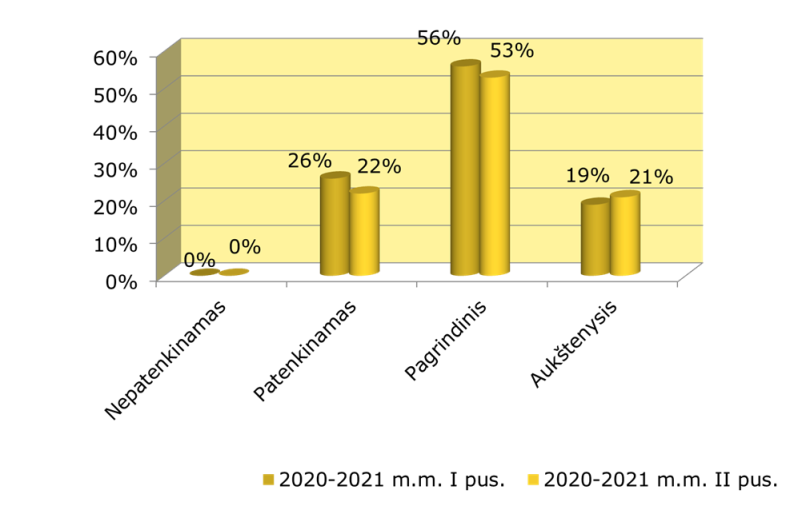 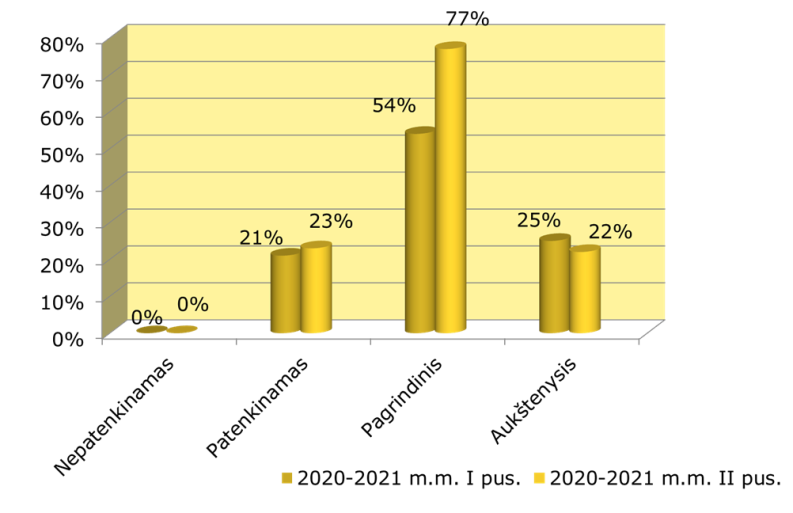  4 klasių mokinių ugdymosi pažanga – pasaulio pažinimas       4klasių mokinių ugdymosi pažanga – anglų kalba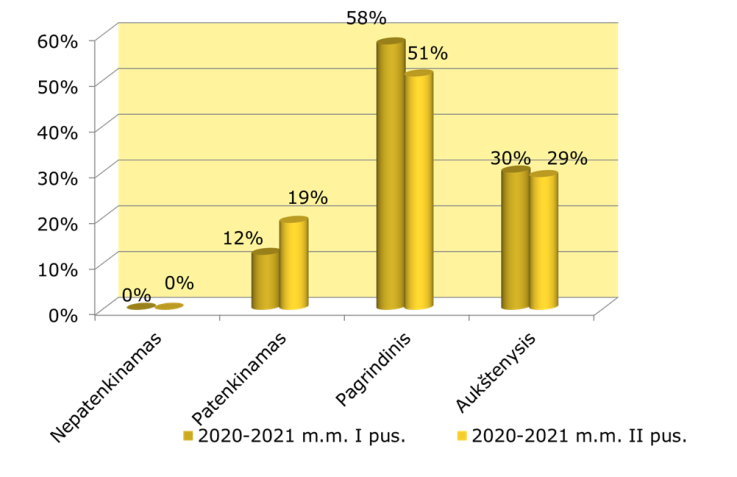 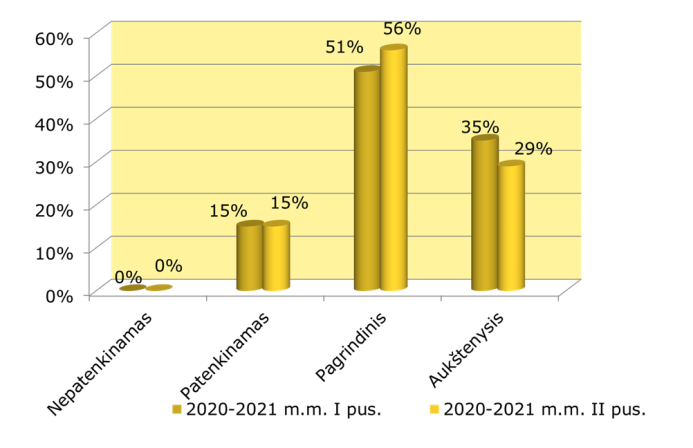 4a klasės lietuvių kalbos rezultatai    4b klasės lietuvių kalbos rezultatai      4c klasės lietuvių kalbos rezultatai   4d klasės lietuvių kalbos rezultatai      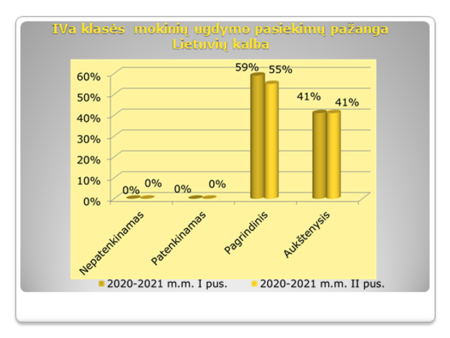 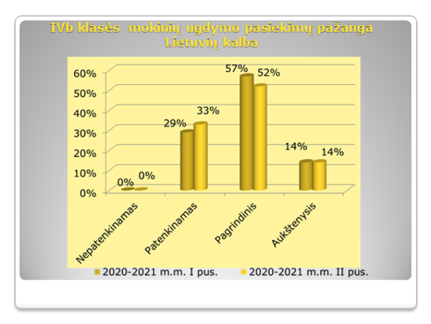 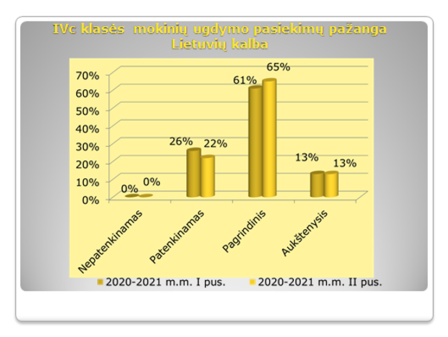 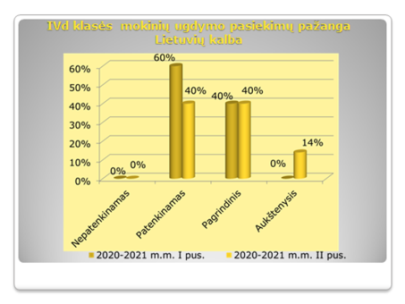       4a klasės matematikos rezultatai      4b klasės matematikos rezultatai      4c klasės matematikos rezultatai   4d klasės matematikos rezultatai                                        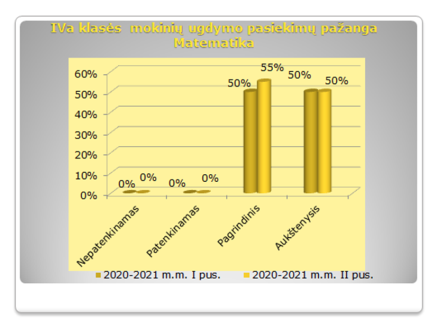 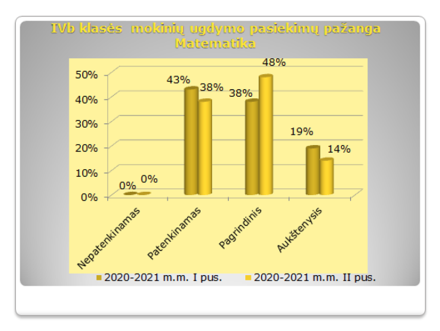 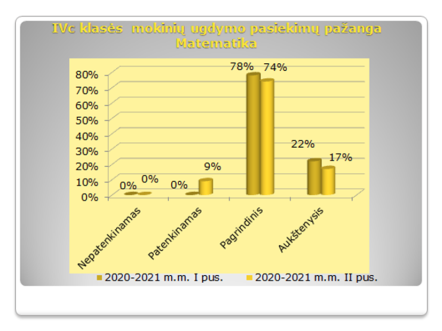 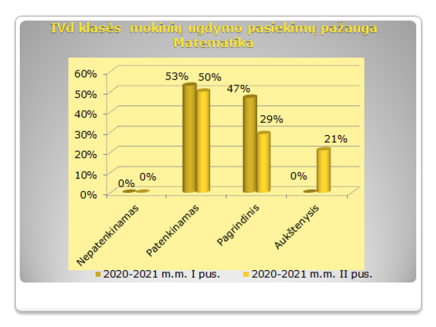 4a klasės pasaulio pažinimo rezultatai 4b klasės pasaulio pažinimo rezultatai  4c klasės pasaulio pažinimo rezultatai 4c klasės pasaulio pažinimo rezultatai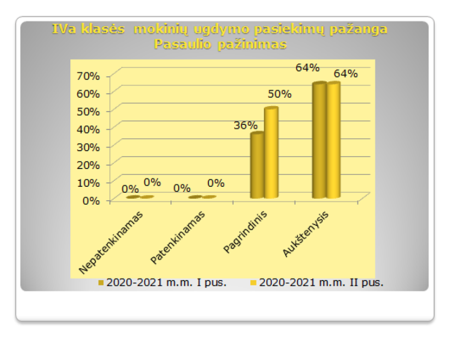 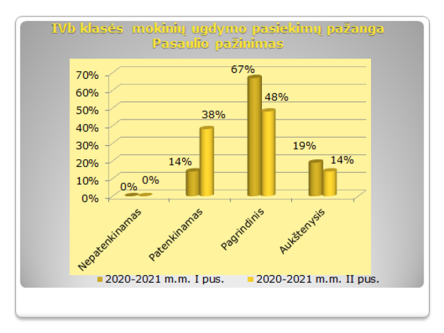 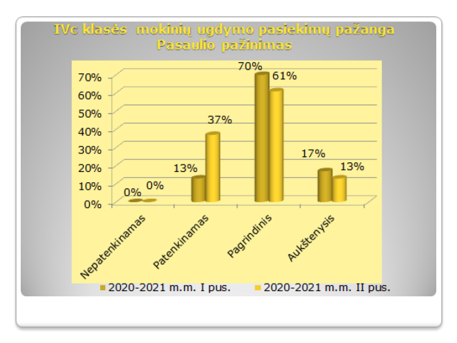 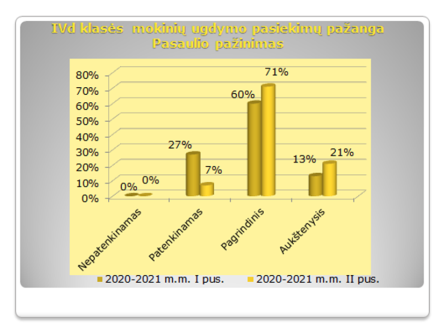 4a klasės anglų kalbos rezultatai          4b klasės anglų kalbos rezultatai            4c klasės anglų kalbos rezultatai   4d klasės anglų kalbos rezultatai 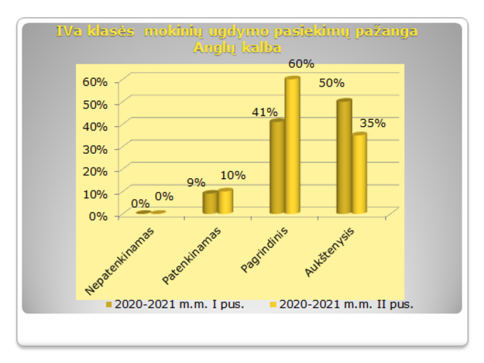 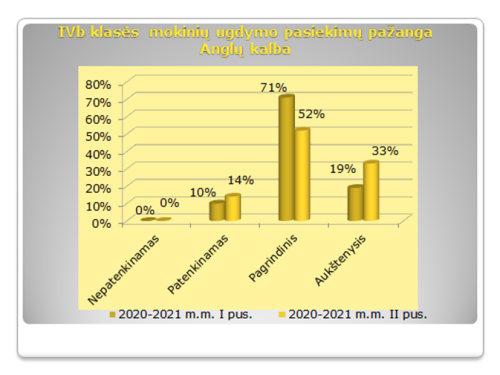 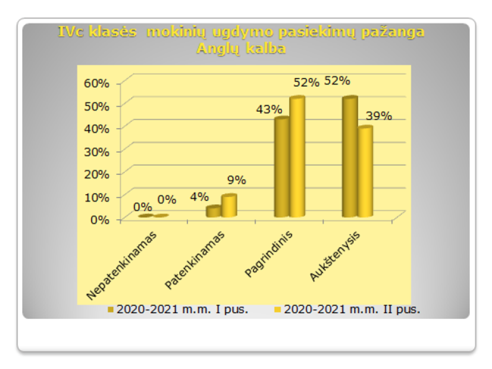 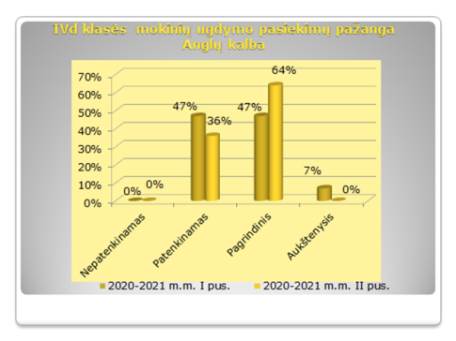 IV klasių mokinių ugdymo pasiekimų pažanga (aukštesnysis lygis)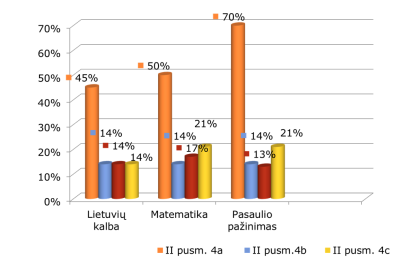 Mokinių užimtumas neformaliojo švietimo užsiėmimuose bei renginiuoseMokykloje vyko tradiciniai renginiai, parodos ir netradiciniai klasių renginiai. Mokykloje vyko Rugsėjo 1-osios dienos šventė, mokyklos bendruomenės telkimo dienoja – mokytojų dienos šventėje, Moliūgo diena, ketvirtokų ir pirmokų šimtadieniai, ketvirtų klasių mokinių išleistuvių renginys, būsimų pirmokų „Paukštelių sąskrydis“. Buvo suorganizuotos mokyklos mokytojų fotografijų paroda „Ir mes buvome maži!“, mokinių foto nuotraukų paroda „Mano draugas ir aš -  mažųjų fotografų akimis“, virtuali piešinių paroda „Tu man vis dėl to draugas“, kalėdinių atvirukų konkursas.  Daugelis tradicinių renginių, dirbant nuotoliniu būdu buvo paminėti Teams aplinkoje. Tai Lietuvos valstybės atkūrimo dienos – Vasario 16-osioji, Kovo 11-oji. Visi Panevėžio pradinės mokiniai 2021 m. spalio –gruodžio mėn. dalyvavo neigiamų socialinių veiksnių projekto „Galiu būti kitoks II“ veiklose, 1-2 klasių mokiniai dalyvavo vasaros stovyklos „Vasaros mozaika II“ veiklose. Buvo suorganizuota Panevėžio miesto ir rajono mokinių konferencija „Kas mane apsaugos“. Mokiniai aktyviai dalyvavo žaidimų mugėje „Žaidžiame kitaip“, fizinio aktyvumo renginys „Bėk, šok, važiuok, nesustok!“, aktyvioje dienoje „Linksmosios  estafetės“, sveikos gyvensenos dienoje „Sveika diena ir aš joje“, diskusijoje „Atsipalaiduok, būk ramus ir sveikas būsi tu!“, protmūšyje „10 užduočių“, stalo žaidimų popietėse, turnyruose „Žaidžiu ir draugą kviečiu“, renginyje „Draugystės pyragas“. Vyko labai mokinių laukiama diena „Meilė vaikšto keturiomis kojomis“. Mokiniai kartu su šeimos nariais aktyviai įsitraukė į labdaringą akciją „Kartu mes galime daugiau“. Paremti beglobių gyvūnų organizacijos „Pumą“ gyvūnai. Nuo 2021 rugsėjo 1 d. vyko projektas „Didysis – Mažasis draugas“, kurio metu ketvirtų klasių mokiniai savanoriavo ir padėjo pirmų klasių mokiniams lengviau adaptuotis mokykloje. Šis projektas tęsis ir ateityje. Mokyklos 1-4 klasių mokiniai aktyvių pertraukų metu dalyvauja vaikų jogos užsiėmimuose, judrių žaidimų veiklose. Mokiniai dalyvavo respublikiniame saugaus eismo projekte „Augu saugus ir atsakingas“, respublikiniame virtualiame kūrybiniame  projekte „Pasaka be galo“, mažojoje gamtos olimpiadoje „Pelėdžiukas 2021“, projekte  „Saugios elektroninės erdvės vaikams kūrimas“, draugystės iniciatyvoje “MATAU TAVE”  2021 – sukurtas, nufilmuotas bendras šokis. Dėl Covid-19 pandemijos mokykloje neįvyko keletas planuotų 2021 m. mokyklos bendruomenės renginių. Šiais metais vyko pamokos, veiklos, kuriose didelis dėmesys buvo skiriamas kokybiškam nuotoliniam ugdymui užtikrinti. Mokiniai aktyviai dirbo Microsoft Teams aplinkoje. Pamokose mokiniai naudojosi IT. Ugdymas vyko įvairiose erdvėse: G. Petkevičaitės - Bitės viešojoje bibliotekoje, Skaistakalnio parke, Panevėžio siauruko Depe, Krekenavos regioniniame parke, Panevėžio gamtos mokykloje, Sodeliškių dvaro sodyboje, Biržų krašto regioniniame parke. 80 procentų mokinių įsitraukė į integruotas veiklas iniciatyvumo ir kūrybingumo, asmeninės kompetencijos, komunikavimo kompetencijoms tobulinti. Mokiniai aktyviai naudojosi Kultūros paso siūlomais renginiais. Dalyvavo edukacinėse pamokose: „Laikrodžių gamyba“, „Panevėžio siaurukas“, „Nepaprasta "Vaikų žemės" pamoka su knyga (Nuotolinė paslauga)“, Ch. Frenkelio odos dirbtuvėles „Apyrankė“,  nuotolinėje pamokoje „Mažasis princas“, nuotolinėje pamokoje „Lėlių cirkas“, spektaklyje H. K. Anderseno pasakos motyvais „Mergaitė su degtukai“, „Stebuklų laboratorija“, „Ausinis blynas“, „Užkulisių paslaptys“, „Amžina atsakomybė už visa kas gyva“, „Tavo rankose molis atgyja“, „Sferinis kinas - mobilusis planetariumas“, „Nutapyk puodelį draugui“. Užsiėmimų metu mokiniai ugdė kūrybingumo, pažinimo, komunikavimo, asmenines, skaitmeninio raštingumo kompetencijas.2021 m. mokyklos viešinimui buvo sukurtas mokyklą reprezentuojantys, informaciniai atvirukai su QR kodu. Nuolat atnaujinamas mokyklos tinklalapis https://www.panpradine.lt/, mokyklos https://www.facebook.com/ paskyra.	2020-2021 m.m. mokyklos 1-4 klasių mokiniai dalyvavo Geros savijautos programose: „Jaučiu, mąstau ir veikiu“, „Atsipalaidavęs ir stiprus“, „Komandinio darbo įgūdžių formavimas“, „Mes emocingi ir išradingi“, „Kas aš esu?“. Mokiniai  mokėsi įvairių būdų, kaip valdyti pyktį, susierzinimą. Žaidimų metu vyko diskusijos, kur vaikai aptarė savo jausmus įvairiose situacijose. Užsiėmimai turėjo įtakos klasės kolektyvų stiprinimui. Jų metu buvo  siūlomos aktyvios užduotys, suteikiama galimybė mokiniams susitarti tarpusavyje, tinkamai bendrauti, suvokti gero bendravimo svarbą. Socialinio emocinio ugdymo užsiėmimai vyko emocijų studijos sensoriniame kambaryje. Sensorinės įrangos pagalba vaikai galėjo  susikurti aplinką, kurioje galima atsipalaiduoti, padidinti motyvaciją kitoms veikloms. Toks patyrimas leidžia vaikui lengviau priimti informaciją, dalintis savo jausmais, būti suprastam ir priimtam. Mokinių pasiekimai ir laimėjimai:1a klasė1b klasė2a klasė2b klasė2c klasė3a klasė3b klasė3c klasė4a klasė4bklasė4c klasė4d klasėMokykla neformalaus švietimo veiklą organizuoja taip, kad tenkintų bendruomenės poreikius, todėl dauguma  užsiėmimų vyksta prieš pamokas. 2020–2021 m. m. mokykla naudojo 14 savaitinių neformaliojo švietimo valandų. Vyko saviraiškos studijos  „Mano spalvotas pasaulis“, saviraiškos studijos „Žaidimai ir atradimai“, kaligrafijos užsiėmimai, keramikos „Molio meistreliai,  „Linksmųjų muzikantų, „Sportuojame sveikai gyvename“, sportas 3-4 klasių mokiniams, „Jaunųjų matematikos akademijos“, gamtamokslinių  tyrimų ir bandymų „Aš – tyrėjas“, teatro studijos „Nenuoramos“  veiklos.2020–2021 m. m. neformaliojo švietimo programas mokykloje pasirinko ir veikloje dalyvavo per 232 mokinių, tai sudaro 81,6 % bendro mokinių skaičiaus. Neformalusis mokinių švietimas tenkina daugumos mokinių saviraiškos poreikius. Skirstant neformaliojo švietimo valandas atsižvelgiama į mokinių skaičių, jų poreikius, mokyklos galimybes, programų tęstinumą, mokyklos savitumo išlaikymą. Daugumos mokinių poreikių tenkinimas užtikrinamas. Mokiniai rinkosi 1-3 būrelius. Mokiniai galėjo rinktis saviraiškos, sporto, gamtamokslinių tyrinėjimų krypties, matematinio, meninio ugdymo  būrelius. Keramikos būrelio mokiniai  mokykloje naudojo modernią molio degimo krosnelę. Įdėjų darbams buvo ieškoma keramikos parduotuvėse, suvenyrų prekyvietėse, internete. Suorganizuotos parodos „Karoliai mamytei“, „Klevo lapo lėkštelė“, „Mėlyna varna“, „Nykštuko kepurė“, „AngelasSavo darbeliais nuolatos puošė mokyklos erdves: biblioteką, skaityklą, koridorius.             Būrelio „Linksmieji muzikantai“ išmoko groti „Gyvatarą“, „Trepsiuką“, „Ant karklo karkalai“. Mokiniai koncertavo mokyklos mokiniams.Gamtamokslinių tyrimų ir  bandymų „Aš – tyrėjas“ būrelio mokinių veiklos neapsiribojo pradinio ugdymo pasaulio pažinimo programos ribomis. Buvo lavinami aukštesnio lygmens mąstymo įgūdžiai. Buvo siekiama  ugdyti kritinį ir kūrybinį mąstymą. Mokiniams ypač patiko įvairūs  praktiniai  tyrinėjimai ir eksperimentavimai. Užsiėmimų metu buvo nagrinėjami gamtos objektai, buvo aiškinamos jų  savybes. Tyrinėdami ir eksperimentuodami  mokiniai lavino mąstymą, gilino žinias. Vaikai mokėsi spręsti įvairias kasdienines problemas, ieškojo ir rado  reiškinių tarpusavio ryšius. Mokiniams labiausiai patiko šios veiklos: „Meilė vaikšto keturiomis kojomis“ (Gyvūnų globos diena), „Pabaisiukų diena“ (bandymai su moliūgu), „Ką daryti, kad neišbėgtų vanduo iš stiklinio butelio“, „Kur dingo kiaušinio lukštas?“(Kalcio ir acto reakcija)Sporto būrelio mokiniai dalyvavo tarptautiniame mokinių piešinių konkurse sportine tema ,,Kelias į Olimpą". Eigirdas Vadopalas apdovanotas padėkos raštu. Daugelis numatytų veiklų nevyko dėl Covid-19 pandemijos.            Jaunųjų matematikų akademijos mokiniai aktyviai dalyvavo tarptautinėje matematikos „Kings“, „Olymis“ olimpiadoje.Saviraiškos studijos „Mano spalvotas pasaulis“  mokiniai kūrė darbelius tokiomis temomis: “Mano vasara”, “Spalvų ir saulės žaismas”, “Drugelio skrydis”, “Gėlė – drugelis”, “Meniškas ruduo”, “Ruduo mieste”, “Saulėgrąža”, “Moliūgai helovinui”, “Liejam akvarele : spalvų žaismas”, “Spalvų ir linijų draugystė”, “Žiemos nuojauta”, “Kalėdos”, “Žiemos pasaka”, “Nakties pasaka”, “Spalvų muzika”, “Žiemos gėlės”, “Išmanios spalvos”, “Pavasario snieguolės”, “Ieškau pavasario”, ‘Pixel Art stilius”. Mokiniai dalyvavo tarptautiniame vaikų piešinių konkurse  "Išgirsti pačią slapčiausią gamtos kalbą“.Visi vaikų piešinius nuolat buvo eksponuojami  mokyklos Facebook  paskyroje. Jais grožėjosi visa bendruomenė.  Paroda  „Žydėjimas”  buvo eksponuojama miesto vaikų bibliotekoje. Teatro studijos „Nenuoramos“ mokiniai daug dėmesio skyrė improvizacijos menui, plastiškumui, kalbinei raiškai. Didelis dėmesys buvo skiriamas sceninio kūrinio idėjų realizavimui. Saviraiškos studijos „Žaidimai ir atradimai“ veiklos buvo susietos su savo emocijų pažinimu. Ugdomas empatiškumo jausmas klasės draugams, supančiai aplinkai. Visų būrelių veiklą mokykloje sustabdė Covid-19 pandemija. Neformaliojo švietimo būrelių veiklos kovo-gegužės mėn. vyko nuotoliniu būdu, Zoom platformoje. Iš atliktos mokiniams skirtos apklausos paaiškėjo, kad mokiniai noriai lanko, ir juo labai džiugina keramikos, „Linksmųjų muzikantų“, sporto, tyrinėjimų ir bandymų būrelių veiklos. Atsižvelgiant į 2020-20201 m. m. mokinių ir tėvų pageidavimus, 2021 m. rugsėjo mėn. mokykloje organizuojami papildomi užsiėmimai apmokami tėvų lėšomis (anglų k. užsiėmimai, robotikos, krepšinio būreliai). Juos  organizuoja miesto neformaliojo švietimo būrelių mokytojai.Įvertinant neformaliojo vaikų švietimo pasiektus rezultatus ir kokybę, reikia pasidžiaugti, kad:būreliuose vaikų lankomumas yra didelis;veikla vyko ne tik mokykloje, bet ir mieste;pasiekti rezultatai deramai formuoja mokyklos įvaizdį.Vaikai išmoko dirbti kūrybiškai, būti iniciatyviais, drąsiais, pasitikinčiais savimi.Mokykloje veikiančių būrelių veiklai pristatyti buvo panaudoti  informavimo šaltiniai: mokinių darbų parodos, mokyklos svetainė, socialinis tinklapis facebook.com. Mokyklos darbuotojai pagal užimamas pareigybes 2019 metaisVadovaujantis Panevėžio miesto savivaldybės tarybos 2021 m. gruodžio 8 d. sprendimu Nr. TSP-410  „Dėl didžiausio leistino darbuotojų, dirbančių pagal darbo sutartis Panevėžio miesto savivaldybės ikimokyklinio, bendrojo ugdymo, neformaliojo vaikų švietimo mokyklose, formalųjį švietimą papildančio ugdymo mokyklose ir švietimo pagalbos įstaigose, pareigybių skaičiaus“ Panevėžio pradinei mokyklai skirta 44,45 pareigybė.2020 m. sausio 1 d. pagal kriterijų „Pedagoginiai ir nepedagoginiai darbuotojai“ mokyklos darbuotojus galima suskirstyti taip: pedagoginiai darbuotojai užima 16,12 pareigybių, 0,75 pareigybės bibliotekininkas, pailgintos dienos darbo grupės auklėtojas, finansuojamos savivaldybės lėšomis ir 2,12 pareigybės, finansuojamos tėvų lėšomis, mokyklos pagalbos mokiniui specialistai –4 pareigybes, mokyklos direktorius ir pavaduotojai –3 pareigybes (3 pareigybės dydžius).Nepedagoginio personalo – 16,46 pareigybių. Visi nepedagoginiai darbuotojai turi reikiamą išsilavinimą, atitinkantį jų užimamas pareigybes, ir kvalifikaciją, stengiasi nepriekaištingai atlikti darbus, numatytus pareigybėse.2021 metų rudenį, suformavus keturias pirmokų klases, konkurso būdu išrinkta pradinių klasių mokytoja Jolita Bujokė, taip pat muzikos mokytojai metodininkei Dalijai Latvėnienei išėjus iš darbo, laikinai priimtas muzikos mokytojas Vidas Klišys, o nuo gruodžio mėnesio – muzikos mokytoja Liudmila Bliudžiuvaitienė. Mokykloje dirba kompetentingi, turintys didelę darbo patirtį mokytojai, kurie nuolatos tobulina profesines ir bendrąsias kompetencijas, taiko pedagogines inovacijas praktikoje. 2021 m mokytojai tobulino kvalifikaciją vidutiniškai po 18 akademinių valandų per metus, dėl karantino ir įvesto nuotolinio mokymo, didelę dalį sudarė nuotolinio mokymo tema.Pagalbos mokiniui specialistaiMokykloje dirba pilna pagalbos mokiniui specialistų komanda: socialinis pedagogas (1 pareigybė), logopedas (1 pareigybė), specialusis pedagogas (1 pareigybė), psichologas (0,5 pareigybės). Visi specialistai turi reikalingą išsilavinimą, darbo patirties. Nuo 2021 m. rugsėjo mėnesio mokykloje dirba 6 pailgintos darbo dienos grupės).Ugdymo plano įgyvendinimas. Ugdymo valandų skaičius pagal ugdymo planą:2021-2022 m. m. tarifikuojamas privalomas metinių valandų skaičius mokiniui, metinių valandų skaičius dėl klasių dalijimo į grupes užsienio (anglų k.) ir dorinio ugdymo (tikybos, etikos) mokymui, neformaliojo švietimo valandos, valandos mokinių ugdymosi poreikiams tenkinti. Valandos mokinių ugdymosi poreikiams tenkinti naudojamos pagalbos mokiniams teikimui: konsultacijoms žemų pasiekimų mokinių žinių spragoms likviduoti, pagalbai grįžusiems iš užsienio mokiniams teikti, 4-ųjų klasių mokinių poreikiams tenkinti.Mokyklos išskirtinumas:Pradinė mokykla vykdo pradinio ugdymo programas, visa mokyklos veikla orientuota į šio amžiaus tarpsnio mokinių poreikius.Mokyklos dėmesio centre yra rūpinimasis mokiniais, jų saugumu, kuriamas mokinių ugdymuisi palankus mikroklimatas.Mokyklos bendruomenė kuria savitą kultūrą, laikosi tradicijų ir ritualų.Geri daugumos mokinių ugdymosi pasiekimai.Visų mokomųjų dalykų NMPP rezultatai yra aukštesni negu šalies vidurkis.Geri dalyvavimo konkursuose, olimpiadose, varžybose, kituose renginiuose rezultatai.Mokykloje dirba aukštos kvalifikacijos kompetentingi mokytojai, pagalbos mokiniui specialistai.Tenkinami mokinių ugdymosi, saviraiškos, socialiniai poreikiai, užtikrinamas neformaliojo švietimo būrelių bei papildomų, tėvų lėšomis apmokamų būrelių pasirinkimas.Išorės lėšų pritraukimasGyventojų pajamų mokesčio (2 %) lėšų panaudojimas:Visi paramos mokesčio lėšų panaudojimo atvejai derinami su Mokyklos taryba. Apie panaudotas 1,2 % gyventojų pajamų mokesčio lėšas metų pabaigoje mokyklos direktorius pateikė ataskaitą mokyklos tarybai, mokyklos interneto svetainėje adresu: www.panpradine.lt2021 metais panaudojus gyventojų pajamų mokesčio paramą įsigyta:– ilgalaikis turtas – lauko klasės įrenginys, 1400, 00 eur.– apmokėtas mokestis už rezervuotas vietas Panevėžio pradinės mokyklos bendruomenei Ukmergės g., 172,80 eur.– civilinis mokinių draudimas 2021 metams, 142,31 eur.– suoliukas kieme bendruomenės reikmėms, 150,00 eur.– transporto paslauga, parvežti mokinių daiktų spintelėms, 120,00 eur.– spausdintuvo kasetės pakeitimas mokytojų spausdintuvui, 21,42 eur.Šiuo metu mokykla turi sukaupusi 6585,35 eur. paramos lėšų, kurias planuoja panaudoti mokinių ugdymo aplinkoms gerinti.
Valstybės ir savivaldybės biudžetų lėšos.Pagrindiniai įstaigos pajamų šaltiniai yra savivaldybės ir valstybės biudžeto asignavimai.2021 m. Valstybinių funkcijų vykdymo programa (ML Eur):Valstybinių funkcijų programos mokymo lėšos panaudotos pagal paskirtį. Darbo užmokesčio lėšų pakako. Lėšų vadovėliams, mokymo priemonėms, grožinei literatūrai, įvairiems mokomiesiems ir lavinamiesiems žaidimams pakako. Lėšų mokytojų ir kitų pedagoginių darbuotojų kvalifikacijos kėlimui pakako.2021 m. asignavimai pagal finansavimo šaltinius (Eur):2021 m. lėšų pagal kitus finansavimo šaltinius panaudojimas.Visi finansavimo šaltiniai panaudoti pagal paskirtį. Pirmumas teikiamas savivaldybės biudžeto švietimo ir ugdymo programai, valstybės biudžeto valstybinių funkcijų programai bei specialiųjų programų vykdymui. Švietimo ir ugdymo programa įvykdyta. Socialinio draudimo įmokoms ir ryšio paslaugoms lėšų pakako. Perteklinės lėšos buvo perskirstytos tarp ekonominių straipsnių ir panaudotos lėšų trūkumui padengti.SKYRIUSMOKYKLOS VEIKLOS KOKYBĖS ĮSIVERTINIMO IŠVADOS2021 metaiRengiant mokyklos metinį veiklos planą 2022 metams buvo atlikta 2021 m. metinio veiklos plano tikslų ir uždavinių, veiklos kokybės įsivertinimo (toliau – MVKĮ) numatytos tobulintinos srities analizė. Taip pat buvo naudojamasi Strateginio plano tikslų ir uždavinių įgyvendinimo analizės duomenimis.2021 metais buvo nutarta tobulinti:Atlikti giluminį vertinimą rodikliui 1.4 - Pamoka vyksta be trukdžių.Tobulinimo tikslai, iš esmės, pasiekti. Aukščiausios vertės šių teiginių:Jei tik įmanoma, stengiuosi mokymo medžiagą sieti su mokinių patirtimi. (14)Sudarau sąlygas ir skatinu mokinius patiems ieškoti informacijos internete, bibliotekoje, klausti vieniems kitų, tėvų, kitų mokyklos darbuotojų ir t.t. (11)Bent kartą per savaitę organizuoju mokymąsi porose, grupelėse, kitose mokyklos erdvėse. (12 ,,ko gero sutinku“).Tačiau dar reiktų tobulinti:Jei organizuoju mokymąsi porose, grupėse, tai dažnai jas keičiu, t.y. ne visada tie patys mokiniai mokosi toje pačioje poroje ar grupelėje.Bent kartą per dvi savaites organizuoju išvykas į kitas įstaigas, organizacijas, kitas erdves.Bent pusėje mano pamokų mokiniai turi galimybę pasirinkti skirtingas užduotis.Išvados:Teiginiai, kurių rezultatas buvo nepakankamas – įtraukti į KK+ veiklos tobulinimo planą ir bus tobulinami dar 2 metus.Organizuojant mokymąsi dažniau keisti grupelių ir porų sudėtį.Diferencijuoti užduotis.Atlikus giluminį vertinimą rodikliui 1.4 - ,,Pamoka vyksta be trukdžių“:Išvados:Mokytojai visada reaguoja į atsirandančius trikdžius pamokoje.Mokytojai teigia, kad klasėje santykiai dažniausiai yra pagarbūs.Visi mokytojai mano, kad atmosfera klasėje yra gera ir mokiniai neturėtų bijoti klysti.Mokytojai gerai pažįsta mokinius.Mokytojai ieško galimybių ir būdų spręsti sunkumams klasėje ir jiems paprastai pavyksta.Tačiau mokytojai pripažįsta, kad elgesio problemų turinčius mokinius ir SUP mokinius jiems sudėtinga integruoti į bendrą veiklą ir tai jiems yra problema.Septyni mokytojai pripažįsta, kad yra gavę pastabų iš tėvų dėl klasės valdymo.Net 18 mokytojų mano, kad klasės valdymas pagerėtų, jei klasėje dirbtų mokytojo padėjėjas (asistentas).17 mokytojų mano, kad daugumą trikdžių pamokoje galima būtų išvengti tinkamai planuojant pamoką, diferencijuojant ir suasmeninant užduotis.Rekomendacijos:2022 metais tikslinga tobulinti diferencijavimą, individualizavimą ir suasmeninimą.Ieškoti galimybių turėti daugiau pagalbos mokytojams (mokytojų padėjėjų).Organizuoti kvalifikacijos tobulinimą apie SUP ir elgesio problemų turinčių mokinių integravimą į bendrą klasės veiklą.2022 metais pasirinkta tobulinti:2.3.2. Ugdymas mokyklos gyvenimu – raktinis žodis ,,Darbinga tvarka“.2.2.2. Ugdymo organizavimas – raktinis žodis ,,Diferencijavimas, individualizavimas, suasmeninimas“ ir ,,Klasės valdymas“                                                                        III. SKYRIUS VEIKLOS TURINYS                                                                             2022 metaiMetų prioritetas – mokinių mokymosi pasiekimų gerinimas užtikrinant ugdymosi sėkmę ir asmenybės ūgtį.SKYRIUSATSISKAITYMO IR MOKYKLOS BENDRUOMENĖS INFORMAVIMO TVARKASKYRIUS BAIGIAMOSIOS NUOSTATOSMokyklos metinio veiklos plano įgyvendinimo priežiūrą vykdo direktorius.Mokyklos finansinių dokumentų parengimą, panaudojimą, finansinių ataskaitų pateikimą vykdo vyr. finansininkas.Mokyklos metinio veiklos plano įgyvendinimą pagal kuruojamas sritis koordinuoja direktoriaus pavaduotoja ugdymui.Mokyklos metinio veiklos plano ūkio dalies įgyvendinimą koordinuos direktoriaus pavaduotoja ūkiui ir administracijai.Mokyklos metinį veiklos planą parengė darbo grupė, sudaryta 2021 m. lapkričio 19 dienos direktoriaus įsakymu Nr. V-207 „Dėl veiklos plano rengimo darbo grupės sudarymo“.PRITARTAPanevėžio pradinės mokyklos2022 m. vasario 1 d. Mokyklos tarybos nutarimu (protokolas Nr. 1).                                                                                                                                                                                                      Priedas Nr. 1Panevėžio pradinės mokyklos VGK planas 2022 m.Tikslas:          Organizuoti ir koordinuoti prevencinį darbą, švietimo pagalbos teikimą, saugios ir palankios vaiko ugdymui aplinkos kūrimą, švietimo programų pritaikymą vaikams, turintiems specialiųjų ugdymosi poreikių, atlikti vaiko specialiųjų ugdymosi poreikių  pirminį vertinimą ir atlikti kitas su vaiko gerove susijusias funkcijas. Uždaviniai:Tobulinti specialiųjų ugdymo(si) poreikių vaikų visapusišką poreikių tenkinimą, bendradarbiaujant su tėvais, su socialiniais partneriais, gerinti vaikų emocinę savijautą, savikontrolę, teikiant pagalbą netradiciniais būdais. Teikti metodinę informaciją tėvams prevencijos, specialiojo ugdymo, socialinio švietimo klausimais. Analizuoti vaikų tarpusavio, pedagogų ir vaikų, pedagogų ir tėvų santykių problemas.Teikti pagalbą specialiųjų ugdymosi poreikių vaikams, jų šeimų nariams.Teikti kvalifikuotą pagalbą ugdytiniams, tenkinant jų pagrindinius poreikius, konsultuojant tėvus, globėjus (rūpintojus), pedagogus.Įvykus krizei mokykloje, atkurti įstaigoje įprastą bendruomenės veiklą, užtikrinti krizės paveiktiems bendruomenės nariams reikiamos pagalbos teikimą ir informuoti apie įvykį.Bendradarbiaujant su kitais specialistais, organizuoti prevencinį darbą kuriant vaikui saugią aplinką._______________________________________________Priedas Nr. 22022 m. bibliotekos veiklos programa..Tikslas –  įsijungti į mokinių mokymosi pasiekimų gerinimą užtikrinant ugdymosi sėkmę ir asmenybės ūgtį.Klasių grupės2019–2020 m. m.2019–2020 m. m.2019–2020 m. m.2020–2021 m. m.2020–2021 m. m.2020–2021 m. m.2021-2022 m. m.2021-2022 m. m.2021-2022 m. m.2022-2023 m. m.2022-2023 m. m.2022-2023 m. m.Klasių grupėsBazinis klasės dydisMokinių skaičius srauteVidur- kisBazinis klasės dydisMokinių skaičius srauteVidur- kisBazinis klasės dydisMokinių skaičius srauteVidur- kisBazinis klasės dydisPlanuoja- mas faktasVidur- kis1-ų kl. grupė726321727224968922,259696242-ų kl. grupė727123,6726220,6727023,6968922,53-ų kl. grupė968922,25726421,3726120,6727023,34-ų kl. grupė727123,6968120,25726522,3726120,31-4 klasės312294312279312283336316RodiklisRodiklisRodiklis2019–2020 m. m.2020–2021 m. m.Planuojama 2022–2023 m. m.Nemokamai	maitinamų procentais mokiniųskaičius11%66%65%Mokinių, kurių šeimoms teikiamos socialinės paslaugos skaičius procentais.Mokinių, kurių šeimoms teikiamos socialinės paslaugos skaičius procentais.Mokinių, kurių šeimoms teikiamos socialinės paslaugos skaičius procentais.1,7%1,4%1,1 %Mokinių,	kuriuos	konsultuoja	socialinis pedagogas, skaičius procentais.Mokinių,	kuriuos	konsultuoja	socialinis pedagogas, skaičius procentais.Mokinių,	kuriuos	konsultuoja	socialinis pedagogas, skaičius procentais.15,5%16%16%Specialiųjų ugdymosi poreikių mokinių skaičius procentaisSpecialiųjų ugdymosi poreikių mokinių skaičius procentaisSpecialiųjų ugdymosi poreikių mokinių skaičius procentais17,6%22,2%23%Konkursuose, varžybose, renginiuose dalyvavę mokiniai ir jų pasiekimai bei laimėjimaiKonkursuose, varžybose, renginiuose dalyvavę mokiniai ir jų pasiekimai bei laimėjimaiKonkursuose, varžybose, renginiuose dalyvavę mokiniai ir jų pasiekimai bei laimėjimaiKonkursuose, varžybose, renginiuose dalyvavę mokiniai ir jų pasiekimai bei laimėjimaiKonkursuose, varžybose, renginiuose dalyvavę mokiniai ir jų pasiekimai bei laimėjimaiEil. Nr.Renginio pavadinimas Renginio pavadinimas Mokinio vardas pavardė Pasiekimai ir laimėjimai1. 1. Virtualioje piešinių ir darbelių paroda Vasario 16d. "Lietuvėlė tu mana", "Vyturio" progimnazijos Facebook puslapyje.Liepa Defnė SeferogluGirius VinauskasPatricijus AleknaMatas SapatkaMatas BakanauskasKristupas Gadliauskas2.2.Respublikinė bendrojo ugdymo mokyklų 1 klasių mokiniųviktorina ,,Nuo grūdo iki duonelės.“Liepa Defnė SeferogluGirius VinauskasPadėka Padėka3.3.Respublikinis virtualus kūrybinis projektas vaikams, turintiemsspecialiųjų ugdymosi poreikių,„Pasaka be galo.“Jaunius VasilevičiusPadėka 4.4.Tarptautinis mokinių draugystės kortelių konkursas- paroda „Gerų emocijų virusas“. Patricijus Alekna Joris AleliūnasUgnė BareišytėOlivija ČepukaitytėMorta DailidėnaitėEmmanuela Domvridi Kristupas GadliauskasMarija Knizikevičiūtė Saulė Krisiūnaitė Adelė MaikštėnaitėMatas Sapatka Jonas Savickas Liepa SeferogluGabija StakelytėJaunius VasilevičiusGirius VinauskasPadėka Laimėtojo diplomasPadėkaPadėkaPadėkaLaimėtojo diplomasPadėkaPadėkaPadėkaPadėkaPadėkaPadėkaPadėkaPadėkaPadėkaPadėkaPadėka5.5.Panevėžio gamtos mokyklos akcija „Padovanok sparnuočiui namus 2021“.Patricijus AleknaJoris AleliūnasNojus AleliūnasMatas BakanauskasUgnė BareišytėRusnė ČebatoriūnaitėEmmanuela DomvridiKristupas GadlaiuskasMarija KnizikevičiūtėEivinas KubiliusAdelė MaikštėnaitėMatas SapatkaJonas SavickasLiepa Denė SeferogluGabija StakelytėGirius VinauskasPadėkos visiems dalyviams6.6.Tarptautinis matematinių žinių konkursas „Kengūra 2021“Gabija StakelytėGirius VinauskasMelisa MontvilaitėLietuvos automobilių kelių direkcijos piešinių konkursas „Saugus eismas kelyje 2021“ .Joris AleliūnasAdelė Maikštėnaitė8.8.VšĮ Kaimo verslo ir rinkų plėtros  agentūros bei LR žemės ūkio ministerijos respublikinė viktorina “Gerai daryk-maistą taupyk”Patricijus AleknaJoris AleliūnasNojus AleliūnasMatas BakanauskasUgnė BareišytėRusnė ČebatoriūnaitėOlivija ČepaitytėMorta DalindaitėEmmanuela DomvridiKristupas GadlaiuskasLėja IlgevičiūtėMarija KnizikevičiūtėPadėkos visiems dalyviams.Socialinio plakato konkursas “Šalia mūsų ar už sienos”.Jaunius VasilevičiusNojus AleliūnasBarbora LukoševičiūtėMatas BakanauskasKristupas GadliauskasMorta DalindaitėUgnė BareišytėJonas SavickasPadėkos visiems dalyviams.Konkursuose, varžybose, renginiuose dalyvavę mokiniai ir jų pasiekimai bei laimėjimaiKonkursuose, varžybose, renginiuose dalyvavę mokiniai ir jų pasiekimai bei laimėjimaiKonkursuose, varžybose, renginiuose dalyvavę mokiniai ir jų pasiekimai bei laimėjimaiKonkursuose, varžybose, renginiuose dalyvavę mokiniai ir jų pasiekimai bei laimėjimaiKonkursuose, varžybose, renginiuose dalyvavę mokiniai ir jų pasiekimai bei laimėjimaiKonkursuose, varžybose, renginiuose dalyvavę mokiniai ir jų pasiekimai bei laimėjimaiEil. Nr.Eil. Nr.Renginio pavadinimas Mokinio vardas pavardė Mokinio vardas pavardė Pasiekimai ir laimėjimai1. Respublikinė bendro lavinimo ugymo įstaigų vaikų piešinių ir fotografijų virtuali paroda ,,Mano mylimiausias gyvūnas“Respublikinė bendro lavinimo ugymo įstaigų vaikų piešinių ir fotografijų virtuali paroda ,,Mano mylimiausias gyvūnas“1b klasės mokiniai5 padėkos5 padėkos2.Respublikinė bendro ugd. Mokyklų pirmų klasių virtuali viktorina ,,Nuo grūdo iki duonelės“Respublikinė bendro ugd. Mokyklų pirmų klasių virtuali viktorina ,,Nuo grūdo iki duonelės“ Gustė Jurevičiūtė ir Vakaris DužinasII vieta -Gustė JurevičiūtėII vieta -Gustė Jurevičiūtė3.Tarptautinis 1-4 klasių mokinių piešinių konkursas ,,Kelias į olimpą“Tarptautinis 1-4 klasių mokinių piešinių konkursas ,,Kelias į olimpą“Eigirdas VadapalasPadėkaPadėka4.Pradinių klasių aplinkosauginis konkursas ,,Mano mažasis pasaulis“.Pradinių klasių aplinkosauginis konkursas ,,Mano mažasis pasaulis“.3 mokiniDiplomaiDiplomai5.Respublikinė mokinių gamtos mokslų konkursas ,,Mozaika“.Respublikinė mokinių gamtos mokslų konkursas ,,Mozaika“.10 mokiniųPadėkosPadėkos6.Projektas,, Vienos dienos stovykla“.Projektas,, Vienos dienos stovykla“.18 mokiniųStraipsnis spaudoje.Straipsnis spaudoje.7.Virtuali piešinių paroda Vyturio progimnazijoj ,,Lietuvėlė tu mano”.Virtuali piešinių paroda Vyturio progimnazijoj ,,Lietuvėlė tu mano”.20 mokiniųPadėkosPadėkosKonkursuose, varžybose, renginiuose dalyvavę mokiniai ir jų pasiekimai bei laimėjimaiKonkursuose, varžybose, renginiuose dalyvavę mokiniai ir jų pasiekimai bei laimėjimaiKonkursuose, varžybose, renginiuose dalyvavę mokiniai ir jų pasiekimai bei laimėjimaiKonkursuose, varžybose, renginiuose dalyvavę mokiniai ir jų pasiekimai bei laimėjimaiEil. Nr.Renginio pavadinimas Mokinio vardas pavardė Pasiekimai ir laimėjimai1. Dalyvavimas tarptautiniame mokinių draugystės kortelių konkurse – parodoje ,, Gerų emocijų virusas”. Emilė JakniūnaitėUrtė GaspariūnaitėPjeras VasiliauskasAurėja SkumbinaitėDomantas LečasSaulė TelišauskaitėElija ZupkaitėDominykas SadauskasMantaminas PetronisTėja NaujokaitytėSofija VareikaitėPjeras VasiliauskasLaimėjo medalius:1.Domantas Lečas2.Dominykas Sadauskas3.Elija Petraitytė 4.Emilė Jakniūnaitė2.Dalyvavimas Smėlynės bibliotekos konkurse ,,Turtinga kalba – turtingas aš”. Joana PetrauskaitėPadėkos raštas3.Dalyvavimas   Respublikiniame mokinių gamtos konkurse ,, Mozaika”.  Pjeras VasiliauskasPadėkos raštas4.Dalyvavimas Tarptautiniame vaikų piešinių konkurse ,,Išgirsti pačią slapčiausią gamtos kalbą”. Arijus SlapcinskasSofija VareikaitėJoana PetrauskaitėTitas StrelčiūnasPadėkos raštai5.Virtuali paroda Gamtos mokykloje ,, Padovanok namus sparnuočiui“Liepa DaugvilaitėPadėkos raštas6.Tarptautinė ,, Kengūros‘‘ matematikos olimpiada.Titas StrelčiūnasArijus SlapcinskasDomantas LečasPadėkos raštai Konkursuose, varžybose, renginiuose dalyvavę mokiniai ir jų pasiekimai bei laimėjimaiKonkursuose, varžybose, renginiuose dalyvavę mokiniai ir jų pasiekimai bei laimėjimaiKonkursuose, varžybose, renginiuose dalyvavę mokiniai ir jų pasiekimai bei laimėjimaiKonkursuose, varžybose, renginiuose dalyvavę mokiniai ir jų pasiekimai bei laimėjimaiEil. Nr.Renginio pavadinimas Renginio pavadinimas turi sutapti su renginio nuostatuose, taisyklėse esamu pavadinimu.Mokinio vardas pavardė Pasiekimai ir laimėjimai1. Tarptautinis virtualios mokinių kūrybinių darbų paroda –konkursas ,,Miško dvasia'. Medžiai''. Šiaulių meno mokykla.Austėja NoreikaitėDominykas SkrebėEmilijus PerminasEmilis ŽelnysMėja UžtupaitėKamilė StankevičiūtėNedas RanonisTijus BudavičiusViltė MurnikovaParoda2.Panevėžio Smėlynės biblioteka. Knygos projektas: ,,Turtinga kalba – turtingas aš‘‘. Armando Vareikos piešinys atsidūrė Panevėžio ,,Sekundė‘‘ laikraštyje. Armadas VareikaKamilė StankevičiūtėNedas RanonisDominykas SkrebėKasparas OzialaViltė MurnikovaMėja UžtupaitėEmilijus PerminasTijus BudavičiusParoda3.Respublikinis konkursas ,,Žemė mūsų namai‘‘Viltė MurnikovaEmilijus PerminasDominykas SkrebėTijus BudavičiusParoda4.Respublikinė virtualios švietimo ir ugdymo įstaigų mokinių kūrybinių darbų paroda: ,,Laumžirgis‘‘. Šiaulių meno mokykla. Viltė MurnikovaAustėja NoreikaitėArmandas VareikaTijus BudavičiusEmilis ŽelnysEmilijus PerminasNedas RanonisMėja UžtupaitėParoda5.Panevėžio Gamtos mokykla ,,Žemė mūsų namai‘‘ Tijus BudavičiusDominykas SkrebėViltė MurnikovaPagaminti inkilai paukšteliams.6. Panevėžio Gamtos mokykla ,,Vaikų Velykėlės‘‘Emilijus PerminasEmilis ŽelnysDominykas SkrebėViltė MurnikovaKamilė StankevičiūtėTijus BudavičiusDominykas SkrebėParoda7.Panevėžio Gamtos mokykla ,,Bundanti gamta‘‘.Tijus BudavičiusEmilis ŽelnysDominykas SkrebėEmilijus PerminasViltė MurnikovaKamilė StankevičiūtėFotonuotraukų parodaKonkursuose, varžybose, renginiuose dalyvavę mokiniai ir jų pasiekimai bei laimėjimaiKonkursuose, varžybose, renginiuose dalyvavę mokiniai ir jų pasiekimai bei laimėjimaiKonkursuose, varžybose, renginiuose dalyvavę mokiniai ir jų pasiekimai bei laimėjimaiKonkursuose, varžybose, renginiuose dalyvavę mokiniai ir jų pasiekimai bei laimėjimaiEil. Nr.Renginio pavadinimas Pasiekimai ir laimėjimai1. Mįslių karaliaus rinkimai.Visa klasė-nuotolinisPadėkos2.Moki žodį-žinai kelią.Visa klasė-nuotolinisPadėkos3.Išgirsk gamtos kalbą. Visa klasė- nuotolinisPadėkos4.Judriosios estafetės.Visa klasė-kontaktinis.PadėkosKonkursuose, varžybose, renginiuose dalyvavę mokiniai ir jų pasiekimai bei laimėjimaiKonkursuose, varžybose, renginiuose dalyvavę mokiniai ir jų pasiekimai bei laimėjimaiKonkursuose, varžybose, renginiuose dalyvavę mokiniai ir jų pasiekimai bei laimėjimaiKonkursuose, varžybose, renginiuose dalyvavę mokiniai ir jų pasiekimai bei laimėjimaiEil. Nr.Renginio pavadinimas Renginio pavadinimas turi sutapti su renginio nuostatuose, taisyklėse esamu pavadinimu.Mokinio vardas pavardė Pasiekimai ir laimėjimai1. Tarptautinis matematikos konkursas ,,Pangea – 2021“, kurį organizuoja VIMS – International Meridian SchoolRobertas AleknaPakviestas į II – ą turą.II- ame ture – padėka.Pakviestas į II – ą turą.II- ame ture – padėka.2.Lietuvos mokinių neformaliojo švietimo centro saugaus eismo projektas „Augu saugus ir atsakingas“(sausis – balandis)Robertas Alekna, Ignas Bagdonavičius, Evita Čepaitytė, Gabija Čepaitytė, Mykolas Dabkevičius, Elija Gasiūnaitė, Benas Grevas, Patricija Grinkaitė, Liepa Kalpokaitė, Sofija Salomėja Kuprėnaitė, Liepa Labutytė, Gustas Leonavičius, Saulė Likšaitė, Dominykas Lukoševičius, Dovydas Mikšionis, Jokūnas Petrauskas, Liepa Ragauskaitė, Juozas Semaška, Matas Tatarūnas,Andra Urbonaitė, Paulius Valkūnas, Evelina Vezbergaitė, Karolis Vičinas, Lukas Vingilis, Urtė VyšniauskaitėPadėkos mokiniams, mokytojai.Padėkos mokiniams, mokytojai.3.Panevėžio miesto knygos pristatymo konkursas ,,Turtinga kalba – turtingas aš“, kurį organizuoja miesto smėlynės bibliotekaRobertas Alekna, Ignas Bagdonavičius, Evita Čepaitytė, Gabija Čepaitytė, Mykolas Dabkevičius, Elija Gasiūnaitė, Benas Grevas, Patricija Grinkaitė, Liepa Kalpokaitė, Sofija Salomėja Kuprėnaitė, Liepa Labutytė, Gustas Leonavičius, Saulė Likšaitė, Dominykas Lukoševičius, Dovydas Mikšionis, Jokūnas Petrauskas, Liepa Ragauskaitė, Juozas Semaška, Matas Tatarūnas,Andra Urbonaitė, Paulius Valkūnas, Evelina Vezbergaitė, Karolis Vičinas, Lukas Vingilis, Urtė VyšniauskaitėI – a vieta mieste - Liepa RagauskaitėPaulius Valkūnas - už įdomiausią knygos vizualizaciją. Vaikų darbų eksponavimas laikraštyje ,,Mano kraštas“.Padėkos, dovanos mokiniams.I – a vieta mieste - Liepa RagauskaitėPaulius Valkūnas - už įdomiausią knygos vizualizaciją. Vaikų darbų eksponavimas laikraštyje ,,Mano kraštas“.Padėkos, dovanos mokiniams.4.Respublikinis piešinių fotografijų konkursas ,,Mano mylimiausias laukinis gyvūnas, kurį organizuoja Kauno Tado Ivanausko zoologijos muziejusLiepa Kalpokaitė, Dovydas Mikšionis, Saulė Likšaitė, Evita Čepaitytė, Patricija Grinkaitė, Juozas SemaškaDarbų eksponavimas virtualioje parodoje http://bit.ly/2P65VGU ( iki vasaros atostogų).Padėkos parodos dalyviams, mokytojai.Darbų eksponavimas virtualioje parodoje http://bit.ly/2P65VGU ( iki vasaros atostogų).Padėkos parodos dalyviams, mokytojai.5.VKIF projektas ,,Gamtos kengūra 2021“Evita ČepaitytėPadėka.Padėka.6.Draugiškoji SEU olimpiada ,,Dramblys“, kurią organizuoja VŠĮ ,,Šiuolaikinių inovacijų diegimo ir kompetencijų ugdymo centras“Robertas Alekna, Ignas Bagdonavičius, Evita Čepaitytė, Gabija Čepaitytė, Mykolas Dabkevičius, Elija Gasiūnaitė, Benas Grevas, Patricija Grinkaitė, Liepa Kalpokaitė, Sofija Salomėja Kuprėnaitė, Liepa Labutytė, Gustas Leonavičius, Saulė Likšaitė, Dominykas Lukoševičius, Dovydas Mikšionis, Jokūnas Petrauskas, Liepa Ragauskaitė, Juozas Semaška, Matas Tatarūnas,Andra Urbonaitė, Paulius Valkūnas, Evelina Vezbergaitė, Karolis Vičinas, Lukas Vingilis, Urtė Vyšniauskaitė)Padėkos mokiniams, mokytojai.Padėkos mokiniams, mokytojai.7.Respublikinis edukacinis lietuvių kalbos ir literatūros konkursas ,,Olympis 2021- Pavasario sesija“Robertas AleknaII – lygio diplomas.II – lygio diplomas.8.Respublikinis edukacinis matematikos konkursas ,,Olympis 2021- Pavasario sesija“Robertas AleknaII – lygio diplomas.II – lygio diplomas.9.Respublikinis edukacinis anglų kalbos konkursas ,,Olympis 2021- Pavasario sesija“Robertas AleknaEvita ČepaitytėI – lygio diplomas.I – lygio diplomas.I – lygio diplomas.I – lygio diplomas.10.Respublikinis edukacinis pasaulio pažinimo konkursas ,,Olympis 2021- Pavasario sesija“Robertas AleknaII – lygio diplomas.II – lygio diplomas.11.Tarptautinis matematikos konkursas ,,Kengūra 2021“.Robertas AleknaPadėka.Padėka.12.Dalyvavimas respublikiniame socialinio plakato ,,Šalia mūsų ar už sienos“ kūrimo konkurseRobertas Alekna, Evita Čepaitytė, Mykolas Dabkevičius, Elija Gasiūnaitė, Benas Grevas, Patricija Grinkaitė, Liepa Kalpokaitė, Sofija Salomėja Kuprėnaitė, Liepa Labutytė, Gustas Leonavičius, Saulė Likšaitė, Dominykas Lukoševičius, Dovydas Mikšionis, Jokūnas Petrauskas, Liepa Ragauskaitė, Juozas Semaška, Andra Urbonaitė, Paulius Valkūnas, Evelina Vezbergaitė, Karolis Vičinas, Lukas Vingilis, Urtė VyšniauskaitėPadėkos mokiniams, mokytojai.Padėkos mokiniams, mokytojai.13.Dalyvavimas VšĮ Kaimo verslo ir rinkų plėtros  agentūros bei LR žemės ūkio ministerijos respublikinėje viktorinoje ,,Gerai daryk, maistą taupyk“Robertas Alekna, Evita Čepaitytė, Mykolas Dabkevičius, Elija Gasiūnaitė, Benas Grevas, Patricija Grinkaitė, Liepa Kalpokaitė, Sofija Salomėja Kuprėnaitė, Liepa Labutytė, Gustas Leonavičius, Saulė Likšaitė, Dominykas Lukoševičius, Dovydas Mikšionis, Jokūnas Petrauskas, Liepa Ragauskaitė, Juozas Semaška, Andra Urbonaitė, Paulius Valkūnas, Evelina Vezbergaitė, Karolis Vičinas, Lukas Vingilis, Urtė VyšniauskaitėPadėkos, dovanos mokiniams.Padėkos, dovanos mokiniams.14.Dalyvavimas Pasaulinės aplinkos apsaugos dienos viktorinoje- interaktyviame žaidime ,,Siek darnaus tikslo!”, kurį organizavo „Roquette Amilina” ir PRC „RoboLabas“.Evita Čepaitytė, Ingas BagdonavičiusI – a vieta mieste.I – a vieta mieste.15.Tarptautinis gamtos konkursas ,,Kengūra 2021“.Lukas VingilisSidabrinės kengūros diplomas.Sidabrinės kengūros diplomas.Konkursuose, varžybose, renginiuose dalyvavę mokiniai ir jų pasiekimai bei laimėjimaiKonkursuose, varžybose, renginiuose dalyvavę mokiniai ir jų pasiekimai bei laimėjimaiKonkursuose, varžybose, renginiuose dalyvavę mokiniai ir jų pasiekimai bei laimėjimaiKonkursuose, varžybose, renginiuose dalyvavę mokiniai ir jų pasiekimai bei laimėjimaiEil. Nr.Renginio pavadinimas Mokinio vardas pavardė Pasiekimai ir laimėjimai1. Tarptautinis matematikos konkursas PANGEA  2021Donatas KeniausisII vietaII vieta2.Smėlynės bibliotekos konkursas “Turtinga kalba – turtingas aš” Kamilė KisieliūtėTitas RamoškaTautvydas UzėlaEmilis VenclovasJoris VinauskasKostas JurevičiusĮgijo naujų žinių, džiaugsmingų potyrių, atliko praktines užduotis. Įgijo naujų žinių, džiaugsmingų potyrių, atliko praktines užduotis. 3.Nuotolinė pažintinė edukacinė pamoka "Kai skaitome, mūsų mintys augina sparnus...", skirta Tarptautinei vaikų knygos dienai.Visi mokiniaiĮgijo naujų žinių, džiaugsmingų potyrių, atliko praktines užduotis. Įgijo naujų žinių, džiaugsmingų potyrių, atliko praktines užduotis. 4.Programos “Vaikų žemė” respublikinio projekto nuotolinė literatūrinė edukacija apie Vilnių su gide ir knygos “Vilnius. Vija ir meška miestinėja. Miesto gidas” autore Rūta Norkūne. Visi mokiniaiĮgijo naujų žinių, džiaugsmingų potyrių, atliko praktines užduotis. Įgijo naujų žinių, džiaugsmingų potyrių, atliko praktines užduotis. 5.Tarptautinis edukacinis konkursas„Olympis 2020 – Pavasario sesija“.Lietuvių kalbaEmilis VenclovasJoris VinauskasKajus KuralesovasMarija GrybaitėMarius PetkevičiusTadas RutkauskasTitas RamoškaTėjus GrubliauskasI laipsnio diplomasII laipsnio diplomasI laipsnio diplomasI laipsnio diplomasIII laipsnio diplomasI laipsnio diplomasI laipsnio diplomas+medalisI laipsnio diplomasI laipsnio diplomasII laipsnio diplomasI laipsnio diplomasI laipsnio diplomasIII laipsnio diplomasI laipsnio diplomasI laipsnio diplomas+medalisI laipsnio diplomas6.Tarptautinis edukacinis konkursas„Olympis 2020 – Pavasario sesija“.Anglų kalbaEmilis VenclovasKajus KuralesovasMarija GrybaitėMarius PetkevičiusTadas RutkauskasTitas RamoškaI laipsnio diplomasI laipsnio diplomasI laipsnio diplomasII laipsnio diplomasII laipsnio diplomasI laipsnio diplomasI laipsnio diplomasI laipsnio diplomasI laipsnio diplomasII laipsnio diplomasII laipsnio diplomasI laipsnio diplomas7.Respublikinis edukacinis konkursas„Olympis 2020 – Pavasario sesija“.MatematikaEmilis VenclovasJoris VinauskasKajus KuralesovasKamilė KisieliūtėMarius PetkevičiusTadas RutkauskasTitas RamoškaTėjus GrubliauskasII laipsnio diplomasIII laipsnio diplomasII laipsnio diplomasII laipsnio diplomaspadėkaII laipsnio diplomasI laipsnio diplomas+medalisI laipsnio diplomasII laipsnio diplomasIII laipsnio diplomasII laipsnio diplomasII laipsnio diplomaspadėkaII laipsnio diplomasI laipsnio diplomas+medalisI laipsnio diplomas8.Tarptautinis edukacinis konkursas„Olympis 2020 – Pavasario sesija“.Pasaulio pažinimasEmilis VenclovasJoris VinauskasMarija GrybaitėTadas RutkauskasTitas RamoškaTėjus GrubliauskasI laipsnio diplomasI laipsnio diplomas I laipsnio diplomasII laipsnio diplomasI laipsnio diplomasI laipsnio diplomasI laipsnio diplomasI laipsnio diplomas I laipsnio diplomasII laipsnio diplomasI laipsnio diplomasI laipsnio diplomas9.Tarptautinis edukacinis konkursas„Olympis 2020 – Pavasario sesija“. Informacinės technologijos Joris VinauskasMarija GrybaitėMarius PetkevičiusII laipsnio diplomasII laipsnio diplomasI laipsnio diplomasII laipsnio diplomasII laipsnio diplomasI laipsnio diplomas10.Tarptautinis vaikų piešinių konkursas ,,Išgirsti pačią slapčiausią gamtos kalbą“ Rožė GrikevičiūtėTitas RamoškaKostas JurevičiusDonatas KeniausisDalyvėDalyvisDalyvisDalyvisDalyvėDalyvisDalyvisDalyvis11.Keičiam ugdymosi aplinką: pamoka Skaistakalnio parke , prie Nevėžio užtvankos ir miesto marių „Artimos gamtos pažinimas“.Benas AndrejevasKamilė KisieliūtėKajus KuralesovasMia MockapetrytėRolandas NeverauskasDomas PečiukėnasMarius PetrauskasSaulė RudavičiūtėEma ViksvaitėJoris VinauskasDonatas KeniausisKostas JurevičiusĮgijo naujų žinių, džiaugsmingų potyrių, atliko praktines užduotis. Įgijo naujų žinių, džiaugsmingų potyrių, atliko praktines užduotis. 12. Diena, skirta sporto žaidimams.Benas AndrejevasKamilė KisieliūtėKajus KuralesovasMia MockapetrytėRolandas NeverauskasDomas PečiukėnasMarius PetrauskasSaulė RudavičiūtėEma ViksvaitėJoris VinauskasDonatas Keniausis Kostas Jurevičius Žaidė judriuosius komandinius bei individualius žaidimus. Įgijo džiaugsmingų potyrių. Žaidė judriuosius komandinius bei individualius žaidimus. Įgijo džiaugsmingų potyrių. 13.Virtualus susitikimas “Profesija iš arti”  .PRC ,,RoboLabas"  paskaita “Kaip sugalvoti gerą idėją ir pristatyti ją „kietai“”, dėstytojas Remigijus RuokisVisi mokiniai Įgijo naujų žinių.Įgijo naujų žinių.Konkursuose, varžybose, renginiuose dalyvavę mokiniai ir jų pasiekimai bei laimėjimaiKonkursuose, varžybose, renginiuose dalyvavę mokiniai ir jų pasiekimai bei laimėjimaiKonkursuose, varžybose, renginiuose dalyvavę mokiniai ir jų pasiekimai bei laimėjimaiKonkursuose, varžybose, renginiuose dalyvavę mokiniai ir jų pasiekimai bei laimėjimaiEil. Nr.Renginio pavadinimas Mokinio vardas pavardė Pasiekimai ir laimėjimai1. „Mokonomika“ – didžiausia nuotolinė pamoka, organizuota Swedbank.3c klasės mokiniaiPamoka kitoje erdvėje, kita forma.2.„Didžiausia bendradarbiavimo pamoka Vasario 16-ajai paminėti“3c klasės mokiniai kartu su  4a klasės mokiniaisIšbandyta bendradarbiavimo kompetencija.3.„Mažoji gamtos olimpiada „Pelėdžiukas 2021“Vytaras Šerėnas10 vieta Panevėžio mieste. Apdovanotas padėkos raštu.4.Konkursas „ Turtinga kalba – turtingas aš“.Gintarė Taruškaitė, Elvijus Baranovskis.Padėkos raštai ir atminimo dovanėlės.5.Matematikos olimpiada „Kengūra 2021“Aironas Miganovič, Elvijus Baranovskis, Vėjūna Staniūnaitė, Kristupas KučysPadėkos raštai ir pieštukai.6.Panevėžio gamtos mokyklos akcija „Padovanok namus sparnuočiui“Lukas Jasinevičius, Vėjūna StaniūnaitėPadėkos raštai, atminimo dovanėlės.7. Respublikinis mokinių gamtos mokslų konkursas „Mozaika“Smiltė Aleliūnaitė, Elvijus Baranovskis, Vytaras Šerėnas, Danas Kazlauskas, Aironas Miganovič, Kristupas Kučys, Tėja TalalaitėPadėkos raštai.8.Respublikinis piešinių konkursas „ Saugus eismas kelyje 2021“Gintarė TaruškaitėAtminimo dovanėlė.9.Neigiamų socialinių veiksnių projektas „Galiu būti kitoks II“ su M. Karkos pagrind. m-kla. Virtuali 1-4 kl. piešinių paroda „Tu man vis dėlto draugas“Nikoleta Anagnostou, Nikas Klikavičius, Elija Grigaliūnaitė, Domas Valaitis, Matas Zabiela, Matas Narkevičius, Patricija Pukytė, Smiltė Aleliūnaitė, Gintarė Taruškaitė.Padėkos ir atminimo dovanėlės.10.Interaktyvus žaidimas „Siek darnaus tikslo“ aplinkosaugos tema, kurį organizavo „Roquette Amiliona ir PRC „Robo Labas“.Vytaras Šerėnas1 vieta Panevėžio mieste. Padėkos raštas ir atminimo dovanėlė.Konkursuose, varžybose, renginiuose dalyvavę mokiniai ir jų pasiekimai bei laimėjimaiKonkursuose, varžybose, renginiuose dalyvavę mokiniai ir jų pasiekimai bei laimėjimaiKonkursuose, varžybose, renginiuose dalyvavę mokiniai ir jų pasiekimai bei laimėjimaiKonkursuose, varžybose, renginiuose dalyvavę mokiniai ir jų pasiekimai bei laimėjimaiEil. Nr.Renginio pavadinimasRenginio pavadinimas turi sutapti su renginio nuostatuose, taisyklėse esamu pavadinimu.Mokinio vardas pavardė Pasiekimai ir laimėjimaiPasiekimai ir laimėjimai1. Kultūros centras Panevėžio bendruomenių rūmai. Respublikinis piešinių konkursas – paroda „Užgavėnių kaukė“.Dovidas BylinskisMilda ČečiotaitėNojus GrigalisJurgis JanušauskasEdvinas MogilovasEma PetrauskaitėTitas PetrauskasKornelija RuočkaitėMilėja RutkauskaitėLaura SiniakaitėAneta StasiūnaitėEidas ŠumskisJokūbas VaiginisKornelija ZubkaitėPadėkosPadėkos2. Projektas „Bendradarbiaujančios klasės“ ir VŠĮ „Mokyklų tobulinimo centras. „Didžiausia bendradarbiavimo pamoka Vasario 16-ajai paminėti“.Mokinių kūrybinių darbų paroda.Dovidas BykinskisMilda ČečiotaitėEstela GabulaitėViktorija GarliauskaitėStela GylytėNojus GrigalisBrigita GritėnaitėJurgis JanušauskasNojus MikeliūnasEdvinas MogilovasEma PetrauskaitėTitas PetrauskasKornelija RuočkaitėMilėja RutkauskaitėAneta StasiūnaitėMatas ŠimkusEidas ŠumskisJokūbas VaiginisRokas VašėtaVytas ŽostautasDalyviaiDalyviai3.Vaikų kūrybinės iniciatyvos fondas. Projektas „Gamtos Kengūra 2021“ Kornelija RuočkaitėOranžinės Kengūros diplomasOranžinės Kengūros diplomas4. Smėlynės biblioteka  - Panevėžio Elenos Mezginaitės viešoji biblioteka  Konkursas" Turtinga kalba – turtingas aš".. Kornelija Ruočkaitė3 vieta. Diplomas 3 vieta. Diplomas 5.Tarptautinis matematikos konkursas  „Kengūra 2021“Edvinas MogilovasVytas ŽostautasDalyviaiDalyviai6.Panevėžio gamtos mokyklaMažoji gamtos olimpiada „Pelėdžiukas 2021“Milda ČečiotaitėPadėkaPadėka7.Lietuvos sporto unversitetas Kėdainių „Aušros“ progimnazija  Tarptautinis  1-4 klasių mokinių piešinių konkursas „Kelias į Olimpą“Kornelija Ruočkaitė         Estela Gabulaitė           Rokas VašėtaDiplomas 2-osios vietos laimėtojaPadėkosDiplomas 2-osios vietos laimėtojaPadėkos8.Edukacinis konkursas „Olympis 2021 - Pavasario sesija“Kornelija RuočkaitėAneta StasiūnaitėVytas ŽoatautasEdvinas MogilovasVytas ŽostautasAneta StasiūnaitėKornelija RuočkaitėAneta StasiūnaitėDovidas BylinskisVytas ŽostautasKornelija RuočkaitėDividas BylinskisLietuvių kalbaI laipsnio diplomas+medalisII laipsnio diplomasIII laipsnio diplomasMatematikaII laipsnio diplomasIII laipsnio diplomasIII laipsnio diplomasBiologijos konkursasI laipsnio diplomas+medalisII laipsnio diplomasII laipsnio diplomasII laipsnio diplomasInformacininės technologijosI laipsnio diplomasI laipsnio diplomasLietuvių kalbaI laipsnio diplomas+medalisII laipsnio diplomasIII laipsnio diplomasMatematikaII laipsnio diplomasIII laipsnio diplomasIII laipsnio diplomasBiologijos konkursasI laipsnio diplomas+medalisII laipsnio diplomasII laipsnio diplomasII laipsnio diplomasInformacininės technologijosI laipsnio diplomasI laipsnio diplomas9.Naujienų portalas www.manokraštas.ltRespublikinė virtuali paroda „Labas. Reikia draugą turėti“, skirta akcijai „Sąmoningumo didinimo mėnuo BE PATYČIŲ 2021“.Viktorija GarliauskaitėEdvinas MogilovasEma PetrauskaitėTitas PetrauskasVytas ŽostautasPadėkosPadėkos10Jurbarko Naujamiesčio progimnazija, Jurbarko rajono savivaldybės administracijos Vaiko gerovės komisija, Marijampolės apskrities vyriausiasis policijos komisariatas, Jurbarko rajono policijos komisariatas.Respublikinis mokinių eilėraščių konkursas "Ginti, saugoti, mylėti", skirtas Tarptautinei vaikų gynimo dienai paminėti. Kornelija Ruočkaitė3-4 kl. mokinių tarpe laimėjo II VIETĄ. Diplomas3-4 kl. mokinių tarpe laimėjo II VIETĄ. DiplomasKonkursuose, varžybose, renginiuose dalyvavę mokiniai ir jų pasiekimai bei laimėjimaiKonkursuose, varžybose, renginiuose dalyvavę mokiniai ir jų pasiekimai bei laimėjimaiKonkursuose, varžybose, renginiuose dalyvavę mokiniai ir jų pasiekimai bei laimėjimaiKonkursuose, varžybose, renginiuose dalyvavę mokiniai ir jų pasiekimai bei laimėjimaiEil. Nr.Renginio pavadinimas Mokinio vardas pavardė Pasiekimai ir laimėjimaiPasiekimai ir laimėjimai1. Lietuvos mokinių neformaliojo švietimo centro saugaus eismo projektas „Augu saugus ir atsakingas“ (laikotarpis 2021m. sausio- balandžio mėn.)Visa klasė (21mok.)Atlikome užduotis, siuntėme,  gavome padėką.Atlikome užduotis, siuntėme,  gavome padėką.2.Dalyvavome, pristatėme pranešimą Panevėžio regiono bendrojo ugdymo mokyklų STEAM mokslų srities konferencijoje ,,Langas į gamtą“ Panevėžio ,,Saulėtekio“ progimnazijoje (gegužės 19d.).Dalyvavo veiklose visa klasė. Pranešėjai: Danielius Staišiūnas, Adrijus Mikalkėnas.Padėkos raštai.Padėkos raštai.Konkursuose, varžybose, renginiuose dalyvavę mokiniai ir jų pasiekimai bei laimėjimaiKonkursuose, varžybose, renginiuose dalyvavę mokiniai ir jų pasiekimai bei laimėjimaiKonkursuose, varžybose, renginiuose dalyvavę mokiniai ir jų pasiekimai bei laimėjimaiKonkursuose, varžybose, renginiuose dalyvavę mokiniai ir jų pasiekimai bei laimėjimaiEil. Nr.Renginio pavadinimas Mokinio vardas pavardė Pasiekimai ir laimėjimai1. Seimo narių Dovilės Šakalienės ir Tomo Bičiūno moksleivių nuotraukų konkursas „Kaip aš švenčiu mūsų laisvę?“. Konkursas skirtas Kovo – 11d. paminėti. 15 mokinių: Augustas Snieška, Domas Jonuška, Domas Mikalauskas, Dovydas Vitašas, Elžbieta Seliavaitė, Gerda Aleliūnaitė, Kajus Daugvila, Laurynas Valskis, Majus Andrejevas, Rytis Varnas, Simas Narkevičius, Tadas Garbauskas, Urtė Nevulytė, Vėjas Skumbinas, Viltė Railaitė.Padėkos, dovanėlės konkurso dalyviams.2.Panevėžio Elenos Mezginaitės viešosios bibliotekos organizuotas konkursas skirtas Lietuvių kalbos dienoms paminėti „Turtinga kalba – turtingas aš“.I etapas – konkursas klasėje. Dalyvavo visi 23 mokiniai.II etapas – konkursas Smėlynės bibliotekoje. Atrinkti ir išsiųsti 9 mokinių pristatymai. Mokiniai: Dovydas Vitašas, Laurynas Valskis, Lėja Grilauskaitė, Domas Jonuška, Rytas Varnas, Tadas Garbauskas, Urtė Nevulytė, Vėjas Skumbinas, Viltė Railaitė.Rytis Varnas - diplomas nominacija "Didžiausia intriga".3.Panevėžio gamtos mokyklos organizuota akcija “Padovanok namus sparnuočiui”.3 mokiniai: Kajus Daugvila, Domas Mikalauskas, Dovydas Vitašas.Padėkos.4.Respublikinė ikimokyklinio, priešmokyklinio ir bendrojo lavinimo ugdymo įstaigų vaikų piešinių fotografijų virtuali paroda „Mano mylimiausias laukinis gyvūnas“, skirta Pasaulinei Žemės dienai paminėti.I etapas – konkursas klasėje. Dalyvavo visi 23 klasės mokiniai.II etapas – konkursas – paroda  T. Ivanausko muziejuje. Atrinkti ir išsiųsti  11 mokinių darbai. Mokiniai: Rytis Varnas, Tadas Garbauskas, Agota Bartkutė, Domas Jonuška, Domas Mikalauskas, Elžbieta Seliavaitė, Ignas Kondrotas, Jonas Narkevičius, Matas Pažusis, Urtė Nevulytė, Viltė Railaitė.Padėkos.5.Tarptautinis draugystės kortelių konkursas – paroda „Gerų emocijų virusas“.I etapas – konkursas klasėje. Dalyvavo visi 23 klasės mokiniai.II etapas – konkursas – paroda Panevėžio pradinėje mokykloje 7 mokinių darbai. Mokiniai: Matas Pažusis, Rytis Varnas, Agota Bartkutė, Elžbieta Seliavaitė, Ignas Kondrotas, Urtė Nevulytė, Viltė Railaitė.  Padėkos.6.Respublikinis mokinių gamtos mokslų konkurso ,,Mozaika“. 19 mokinių: Majus Andrejevas, Agota Bartkutė, Kajus Daugvila, Tadas Garbauskas, Lėja Grilauskaitė, Domas Jonuška, Matas Kucakovas, Dovydas Magyla, Domas Mikalauskas, Jonas Narkevičius, Simas Narkevičius, Urtė Nevulytė, Matas Pažusis, Viltė Railaitė, Elžbieta Seliavaitė, Augustas Snieškus, Laurynas Valskis, Rytis Varnas, Dovydas Vitašas.Padėkos.7.Respublikinis konkursas pradinių klasių mokiniams „Mano mažasis pasaulis“.21 mokinys sukūrė biomo / terariumą: Majus Andrejevas, Agota Bartkutė, Kajus Daugvila, Tadas Garbauskas, Lėja Grilauskaitė, Saulė Karvelytė, Domas Jonuška, Ignas Kondrotas, Dovydas Magyla, Domas Mikalauskas, Jonas Narkevičius, Simas Narkevičius, Urtė Nevulytė, Matas Pažusis, Viltė Railaitė, Elžbieta Seliavaitė, Vėjas Skumbinas, Augustas Snieška, Rytis Varnas, Dovydas Vitašas.Padėkos.8. Respublikinis rašinio konkursas „Laiškas mamai“.Laiškus rašė visi mokiniai. Konkursui išsiųsti 3 mokinių rašiniai: Ryčio Varno, Lėjos Grilauskaitės, Agotos Bartkutės.Rytis Varnas – II vieta respublikoje.9. Panevėžio miesto viktorina „Noriu žinoti“.Dalyviai 6 mokiniai: Rytis Varnas, Laurynas Valskis, Vėjas Skumbinas, Domas Jonuška, Dovydas Magyla, Tadas Garbauskas.Nugalėtojas – Vėjas Skumbinas. Mokiniui įteikta padėka ir dovana enciklopedijos knyga. Visiems dalyviams įteiktos padėkos.10.Respublikinis piešinių konkursas „Saugus eismas kelyje 2021“Viltė RailaitėPadėka, dovanėlės.11.Panevėžio miesto interaktyvus žaidimas "Siek darnaus tikslo". Renginys skirtas Pasaulinei aplinkos apsaugos dienai 2021 m. paminėti,Rytis Varnas, Vėjas Skumbinas.Mokyklos komanda užėmė I vietą.Padėkos, dovanos.Konkursuose, varžybose, renginiuose dalyvavę mokiniai ir jų pasiekimai bei laimėjimaiKonkursuose, varžybose, renginiuose dalyvavę mokiniai ir jų pasiekimai bei laimėjimaiKonkursuose, varžybose, renginiuose dalyvavę mokiniai ir jų pasiekimai bei laimėjimaiKonkursuose, varžybose, renginiuose dalyvavę mokiniai ir jų pasiekimai bei laimėjimaiEil. Nr.Renginio pavadinimas Mokinio vardas pavardė Pasiekimai ir laimėjimai1. Tarptautiniame gamtos mokyklos piešinių konkurse ,, Išgirsti slapčiausią gamtos balsą“ Airida ButrimaitėDeividas ButkisEmilis MaksvytisGavo padėkas, o darbai eksponuojami Gamtos mokykloje ir internetinėje paskyroje.2.Už dalyvavimą tarptautiniame lietuvių kalbos ir literatūros edukaciniame konkurse ,,Olimpis-2021-Pavasario sesija“Augustė GarbštaitėIII laipsnio diplomas.Eil.Nr.Programos pavadinimasMokinių skaičiusValandų skaičiusKlasėMokytojo vardas, pavardė1.Saviraiškos studija  „Mano spalvotas pasaulis“121 val.1-4 klasėsVija Dilienė2.Saviraiškos studija „Žaidimai ir atradimai“171 val.1-4 klasėsDaiva Zakarauskaitė3.Teatro studija „Nenuoramos“241 val.1-4 klasėsRita Marcinkevičienė4. Keramika „Molio meistreliai“16/132 val.1-4 klasėsZita Nefienė5.Linksmieji muzikantai191 val. 1-4 klasėsVidas Klišys6.Sportuojame – sveikai gyvename151 val.1-2 klasėsVida Jugaitienė7. Sportas 132 val. 3-4 klasėsGintaras Bučikas8. Gamtamoksliniai tyrimai ir bandymai „Aš – tyrėjas“241 val. 1 klasėsDalia Dausienė9. Jaunųjų matematikų akademija251 val.4 klasėEdita DaraškienėGyvatarą10.Jaunųjų matematikų akademija221 val.4 klasėVija Dilienė11.Jaunųjų matematikų akademija181 val.4 klasėNeringa Čemerienė12.Kaligrafijos menas141 val.1-4 klasėsJolita BujokėIš viso :23214Klasei priklauso pamokųViso pamokųPanaudota pamokųDorinis ugdymas/etikaAnglų kalba/ grupėNeformalaus šv. Pamokos Mokinių poreikiams tenkintiI kl. 910 val.3640 val.3500 val.35 val. etika140 val.140 val. II kl. 1015 val.3045 val.3045 val.70 val. etika210 val.35 val.105 val.III kl. 1015-1050 val.3150 val.3045 val.35 val. etika210 val.140 val.105 val.IV kl. 1015-1050 val.3150 val.3010 val.35 val. etika210 val.175 val.210 val.12600 val.11550 val.175 val.630 val.490 val.560 val.2021 metais iš išorės gautų lėšų šaltiniaiGautų lėšų suma (Eur)Gyventojų pajamų mokesčio lėšos (GPM 1,2 %)3023, 21 cnt.Savivaldybės finansuojami ar iš dalies finansuojami projektai:Neigiamų socialinių veiksnių projektas ,,Galiu būti kitoks II“500Vaikų poilsio vasaros projektas „Kuriame vasaros mozaiką II“400Projektas  „Saugios elektroninės erdvės vaikams kūrimas“6 bevielio interneto stotelėsPajamos gautos už ilgalaikio turto nuomą2819,25Kita parama, 1.2 proc.parama6086,79MetaiValstybės (ML) ir savivaldybės (AL) lėšos.Iš viso (Eur).Mokymo lėšos (ML) lėšos. Iš viso (Eur).Švietimo ir ugdymo programos (AL) lėšos.Iš viso (Eur).Nemokamo maitinimolėšos.Iš viso (Eur).Išlaidos už įsigytus produktus.Iš viso (Eur).Lengvatiniam mokinių pavėžėjimui skirtos lėšosIš viso (Eur).Ilgalaikio turto nuomos lėšos.Iš viso (Eur).Valstybės lėšos.Iš viso (Eur).2021 m.(faktas)63590041730021860041002,2415731,8458,802819,2520600Eil. Nr.Ekonominės klasifikacijos pavadinimasML sąmata2021 m. pradžioje (Eur)ML sąmata2021 m. pabaigoje (Eur)1.Darbo užmokestis3436003884002.Socialinio draudimo įmokos500059003.Kitos prekės (Informacinių technologijų prekių ir paslaugų išlaidos)80010004.Kvalifikacijos kėlimas230022005.Kitos paslaugos (Kitų prekių ir paslaugų išlaidos)830064006Ryšių paslaugos9007007Darbdavių socialinį parama pinigais3400127009Kito materialiojo ilgalaikio turto įsigijimasIš viso:Iš viso:364300417300Eil. Nr.Finansavimo šaltiniaiPatvirtinta2021 metams Patvirtinta Biudžeto lėšų likutis2021 metams 1.Savivaldybės biudžetas. Švietimo ir ugdymo programa21860043,432.Valstybės biudžetas-valstybinių funkcijų vykdymo programa (nemokamo maitinimo lėšos)41002,243.Specialiųjų programų lėšos85004.Pajamos, gautos už ilgalaikio turto nuomą18003.3 - Mano pamoka ir užduotys pasižymi įvairove (nemonotoniškos, nesikartojančios).Tobulinant pasirinktą rodiklį buvo patvirtintas veiksmų planas. Buvo susitarta:Klasių mokytojos kiekvieną mėnesį organizuoja ne mažiau nei du užsiėmimus netradicinėse aplinkose. Mokytojai dalykininkai – ne mažiau, nei 1 užsiėmimą netradicinėse aplinkose kiekvienai klasei per pusmetį. Užsiėmimų forma ir turinys yra patrauklūs, aktualūs 85 proc. mokinių, žadina jų smalsumą, kūrybiškumą.75 proc. mokytojų formuluodami pamokos uždavinius tikslingai numato individualaus, partneriško, grupinio, visos klasės mokymosi derinimą. Ne mažiau, nei po 1 pamoką per pusmetį mokytojos veda pasitelkiant socialinius partnerius.Strateginė kryptis1. SĄLYGŲ IR STRATEGIJŲ, PADEDANČIŲ MOKINIAMS SĖKMINGAI MOKYTIS,TOBULINIMAS IR ĮGYVENDINIMAS1.1.Tikslas. Mokymosi lyderystės ugdymas.1.1.Tikslas. Mokymosi lyderystės ugdymas.1.1.Tikslas. Mokymosi lyderystės ugdymas.1.1.Tikslas. Mokymosi lyderystės ugdymas.1.1.Tikslas. Mokymosi lyderystės ugdymas.UždaviniaiĮgyvendinimo priemonės Laikas        Įgyvendinimo kriterijaiAtsakingi1.1.1. Diegti kolegialaus bendradarbiavimo  su kitomis Lietuvos pradinėmis mokyklomis ir mokykloje, siekiant įtraukiančio ir inovatyvaus mokymo, modelį.1.1.1.1. Organizuoti tikslinius, teminius mokytojų vizitus į kitas Lietuvos pradines mokyklas.Visus metusTikslinės grupės sudaromos tokiu principu: 5-6 konkrečios srities mokytojai lyderiai vyksta į vizitą ir grįžę įgytą patirtį pristato visai mokyklos bendruomenei.Ne mažiau, nei 50 proc. mokytojų įsivertina savo stipriąsias profesines puses ir moko kolegas.Mokytojų mokymuose dalyvauja ne mažiau, nei 95 proc. mokytojų.direktorius, direktoriaus pavaduotojas ugdymui, mokytojų taryba, mokytojai1.1.1. Diegti kolegialaus bendradarbiavimo  su kitomis Lietuvos pradinėmis mokyklomis ir mokykloje, siekiant įtraukiančio ir inovatyvaus mokymo, modelį.11.1.1.2. Mokytojų mokymosi grupių kūrimas – atviros veiklos.Visus metusKiekvieną mėnesį ne mažiau, nei viena mokytoja pristato atvirą pamoką, pamokos stebėjime ir aptarime dalyvauja mokyklos administracija ir ne mažiau, nei 5 kolegės.direktoriaus pavaduotojas ugdymui, mokytojai1.1.1. Diegti kolegialaus bendradarbiavimo  su kitomis Lietuvos pradinėmis mokyklomis ir mokykloje, siekiant įtraukiančio ir inovatyvaus mokymo, modelį.1.1.1.3. Organizuoti ir įgyvendinti mokytojų keitimosi klasėmis projektą.gegužės100 proc. klasių įsitraukia į projektą.100 proc. mokytojų po projekto įgyvendinimo reflektuoja ir mokosi vienos iš kitų patirčių.70 proc. mokinių reflektuoja apie savo patirtis.direktoriaus pavaduotojas ugdymui, mokytojai 1.1.2. Kurti gerųjų patirčių sklaidos ir mokymosi kartu tinkle „Mokytojų mokymosi valanda“.1.1.2.1.Mokytojų bendradarbiavimas dalinantis gerąja patirtimi.Visus metusBendruomenė susitaria dėl visiems priimtino ir tinkamo laiko mokymuisi.Mokymasis vyksta cikliškai – kartą per mėnesį. Mokymosi laikas skiriamas:atnaujintų teisės aktų aptarimui;informacijos po seminarų ir mokymų aptarimui;darbinių situacijų aptarimui;mokytojų supervizijoims, refleksijoms.direktoriaus pavaduotojas ugdymui, mokytojai 1.1.2. Kurti gerųjų patirčių sklaidos ir mokymosi kartu tinkle „Mokytojų mokymosi valanda“.1.1.2.2. „Mokytojų mokymosi valanda“ skaitmeninio banko kūrimas.Visus metusSukurtas „Mokytojų mokymosi valandos“ skaitmeninis bankas.direktoriaus pavaduotojas ugdymui, darbo grupė 1.1.2. Kurti gerųjų patirčių sklaidos ir mokymosi kartu tinkle „Mokytojų mokymosi valanda“.1.1.2.3. Mentorystės stiprinimas.Visus metusKiekvienam naujai atėjusiam į mokyklą mokytojui paskiriamas mentorius Pagerės mokytojų bendradarbiavimo kultūra, kils geros savijautos darbe lygis.direktoriaus pavaduotojas ugdymui, mokytojai 1.1.2. Kurti gerųjų patirčių sklaidos ir mokymosi kartu tinkle „Mokytojų mokymosi valanda“.1.1.2.4. Sukurta mokytojų įsivertinimo forma.kovasMokykla pasirengia ir pasitvirtina mokyklos tikslus atliepiančią mokytojų įsivertinimo formą, birželio mėnesį ją išbando visi mokytojai.Mokytojų taryba1.2.Tikslas. Pamokos kokybės gerinimas.1.2.Tikslas. Pamokos kokybės gerinimas.1.2.Tikslas. Pamokos kokybės gerinimas.1.2.Tikslas. Pamokos kokybės gerinimas.1.2.Tikslas. Pamokos kokybės gerinimas.1.2.1. Užtikrinti specialiųjų poreikių, aukštesniųjų gebėjimų ar kitų sunkumų patiriantiems mokiniams savalaikę pagalbą. .11.2.1.1. Įgyvendinti Vaiko   gerovės komisijos veiklos planą (priedas Nr. 1).Visus metusĮgyvendinamas VGK planas (priedas Nr. 1).VGK pirmininkas1.2.1. Užtikrinti specialiųjų poreikių, aukštesniųjų gebėjimų ar kitų sunkumų patiriantiems mokiniams savalaikę pagalbą. 1.2.1.2. Parengti savitą mokyklos geros savijautos programą.Iki rugsėjo mėn.Sukurta savita mokyklos geros savijautos ugdymo programa 1-4 kl.Programa pradedama įgyvendinti 2022 m. rugsėjo mėn.Pagalbos mokiniui specialistai, darbo grupė1.2.2. Užtikrinti aukštą ugdymo kokybę:-ugdymas organizuojamas netradicinėse erdvėse;- mokymasis virtualiose aplinkose;-skaitymo strategijų ugdymas;-IT gebėjimų ugdymas1.1.2.1. Įgyvendinti KK planą.Visus metusĮgyvendinamas KK planas (priedas Nr. 3).direktorius, direktoriaus pavaduotojas ugdymui, mokytojų taryba, mokytojai.1.1.2.2. Organizuoti olimpiadų savaitę ,,Gudrutis“.birželisOrganizuojama olimpiadų savaitė ,,Gudrutis“ visų mokomųjų dalykų, įtraukiant 100 proc. mokinių į veiklas.Darbo grupėStrateginė kryptis2. SAVITOS MOKYKLOS ĮVAIZDŽIO FORMAVIMAS2.1. Tikslas. Mokyklos bendruomenės socialinių emocinių poreikių tenkinimas.2.1. Tikslas. Mokyklos bendruomenės socialinių emocinių poreikių tenkinimas.2.1. Tikslas. Mokyklos bendruomenės socialinių emocinių poreikių tenkinimas.2.1. Tikslas. Mokyklos bendruomenės socialinių emocinių poreikių tenkinimas.2.1. Tikslas. Mokyklos bendruomenės socialinių emocinių poreikių tenkinimas.UždaviniaiĮgyvendinimo priemonės Laikas        Laukiamas rezultatasAtsakingi 2.1.1. Burti Aktyvių tėvų klubą, skatinant tėvų aktyvumą ir savanorystę.2.1.1.1. Suburtas  Aktyvaus tėvų klubo aktyvas.Visus metus pagal poreikįĮ aktyvių tėvų klubą įsitraukia ne mažiau, nei po 1-2 tėvus iš visų klasių.Aktyvių tėvų klubo iniciatyva suorganizuoti 2 renginiai.Aktyvių tėvų klubo organizuotuose renginiuose dalyvauja 95 proc. mokinių.Direktoriaus pavaduotojas ugdymui  2.1.1. Burti Aktyvių tėvų klubą, skatinant tėvų aktyvumą ir savanorystę.2.1.1.2. Patvirtinti Aktyvių tėvų klubo nuostatai.Rugsėjo mėn.Nuostatai patvirtinti mokyklos direktoriaus įsakymu.Direktorius, direktoriaus pavaduotojas ugdymui2.1.2. Organizuoti renginius ir šventes, tenkinančius mokinių saviraiškos ir mokymosi lūkesčius.2.1.2.1. Laisvės gynėjų dienos – sausio 13-tosios paminėjimas.Sausio mėn. 98 procentai mokinių dalyvauja renginiuose, šventėse, aktyviai dalyvauja jas planuojant, kuriant. Atliekama sklaida. Renginiai  ugdo tautiškumą, kūrybiškumą, iniciatyvumą, draugiškumą, verslumą. Mokykla žinoma mieste. Socialinis pedagogas, visos mokytojos2.1.2. Organizuoti renginius ir šventes, tenkinančius mokinių saviraiškos ir mokymosi lūkesčius.2.1.2.2. Šaškių turnyras Vasario mėn. 98 procentai mokinių dalyvauja renginiuose, šventėse, aktyviai dalyvauja jas planuojant, kuriant. Atliekama sklaida. Renginiai  ugdo tautiškumą, kūrybiškumą, iniciatyvumą, draugiškumą, verslumą. Mokykla žinoma mieste. Visos mokytojos2.1.2. Organizuoti renginius ir šventes, tenkinančius mokinių saviraiškos ir mokymosi lūkesčius.2.1.2.3. Lietuvaičių savaitė: Lietuvos valstybės atkūrimo diena – Vasario 16-osios dienos minėjimo renginiai:Lietuvių liaudies šokiai ir žaidimai pertraukų metu.Vasario mėn. 98 procentai mokinių dalyvauja renginiuose, šventėse, aktyviai dalyvauja jas planuojant, kuriant. Atliekama sklaida. Renginiai  ugdo tautiškumą, kūrybiškumą, iniciatyvumą, draugiškumą, verslumą. Mokykla žinoma mieste. Direktoriaus pavaduotojas ugdymui, visos mokytojos2.1.2. Organizuoti renginius ir šventes, tenkinančius mokinių saviraiškos ir mokymosi lūkesčius.2.1.2.4. Ketvirtokų  ,,Mažasis šimtadienis“Vasario mėn. 98 procentai mokinių dalyvauja renginiuose, šventėse, aktyviai dalyvauja jas planuojant, kuriant. Atliekama sklaida. Renginiai  ugdo tautiškumą, kūrybiškumą, iniciatyvumą, draugiškumą, verslumą. Mokykla žinoma mieste. Trečiokų mokytojos2.1.2. Organizuoti renginius ir šventes, tenkinančius mokinių saviraiškos ir mokymosi lūkesčius.2.1.3.5. ,,Atverkime kalbos skrynią“. Veiklų ciklas spec. poreikių vaikams.Vasario mėn. 98 procentai mokinių dalyvauja renginiuose, šventėse, aktyviai dalyvauja jas planuojant, kuriant. Atliekama sklaida. Renginiai  ugdo tautiškumą, kūrybiškumą, iniciatyvumą, draugiškumą, verslumą. Mokykla žinoma mieste. Logopedė2.1.2. Organizuoti renginius ir šventes, tenkinančius mokinių saviraiškos ir mokymosi lūkesčius.2.1.2.5. Verslumo savaitė: Amatų mugė „Į Kaziuko turgų“Kovo mėn. 98 procentai mokinių dalyvauja renginiuose, šventėse, aktyviai dalyvauja jas planuojant, kuriant. Atliekama sklaida. Renginiai  ugdo tautiškumą, kūrybiškumą, iniciatyvumą, draugiškumą, verslumą. Mokykla žinoma mieste. Direktoriaus pavaduotojas ugdymui, visos mokytojos2.1.2. Organizuoti renginius ir šventes, tenkinančius mokinių saviraiškos ir mokymosi lūkesčius.2.1.2.6. Kovo 11-osios dienos minėjimo renginiai: Koncertas Kovo mėn. 98 procentai mokinių dalyvauja renginiuose, šventėse, aktyviai dalyvauja jas planuojant, kuriant. Atliekama sklaida. Renginiai  ugdo tautiškumą, kūrybiškumą, iniciatyvumą, draugiškumą, verslumą. Mokykla žinoma mieste. Direktoriaus pavaduotojas ugdymui, visos mokytojos2.1.2. Organizuoti renginius ir šventes, tenkinančius mokinių saviraiškos ir mokymosi lūkesčius.2.1.2.7. Matematikos olimpiada 3-4 kl. (miesto)Kovo mėn. 98 procentai mokinių dalyvauja renginiuose, šventėse, aktyviai dalyvauja jas planuojant, kuriant. Atliekama sklaida. Renginiai  ugdo tautiškumą, kūrybiškumą, iniciatyvumą, draugiškumą, verslumą. Mokykla žinoma mieste. Direktoriaus pavaduotojas ugdymui, 3-4 klasių mokytojos2.1.2. Organizuoti renginius ir šventes, tenkinančius mokinių saviraiškos ir mokymosi lūkesčius.2.1.2.8. 4 klasių mokinių anglų kalbos olimpiada (miesto)Kovo mėn. 98 procentai mokinių dalyvauja renginiuose, šventėse, aktyviai dalyvauja jas planuojant, kuriant. Atliekama sklaida. Renginiai  ugdo tautiškumą, kūrybiškumą, iniciatyvumą, draugiškumą, verslumą. Mokykla žinoma mieste. Direktoriaus pavaduotojas ugdymui, anglų kalbosmokytojos2.1.2. Organizuoti renginius ir šventes, tenkinančius mokinių saviraiškos ir mokymosi lūkesčius.2.1.2.9. Skaitymo projektas „Per knygą į gamtą“ (1-4 kl.)Balandžio mėn. 98 procentai mokinių dalyvauja renginiuose, šventėse, aktyviai dalyvauja jas planuojant, kuriant. Atliekama sklaida. Renginiai  ugdo tautiškumą, kūrybiškumą, iniciatyvumą, draugiškumą, verslumą. Mokykla žinoma mieste. Direktoriaus pavaduotojas ugdymui,2.1.2. Organizuoti renginius ir šventes, tenkinančius mokinių saviraiškos ir mokymosi lūkesčius.2.1.2.10. Konkursas „Pasimatuok profesiją“ (3-4 kl) Balandžio mėn. 98 procentai mokinių dalyvauja renginiuose, šventėse, aktyviai dalyvauja jas planuojant, kuriant. Atliekama sklaida. Renginiai  ugdo tautiškumą, kūrybiškumą, iniciatyvumą, draugiškumą, verslumą. Mokykla žinoma mieste. Direktoriaus pavaduotojas ugdymui, soc. pedagogė, 3-4 klasių mokytojos2.1.2. Organizuoti renginius ir šventes, tenkinančius mokinių saviraiškos ir mokymosi lūkesčius.2.1.2.11. Skaitovų konkursas 1-4 kl. (mokyklos)Balandžio mėn. 98 procentai mokinių dalyvauja renginiuose, šventėse, aktyviai dalyvauja jas planuojant, kuriant. Atliekama sklaida. Renginiai  ugdo tautiškumą, kūrybiškumą, iniciatyvumą, draugiškumą, verslumą. Mokykla žinoma mieste. Direktoriaus pavaduotojas ugdymui, 1-4 klasių mokytojos2.1.2. Organizuoti renginius ir šventes, tenkinančius mokinių saviraiškos ir mokymosi lūkesčius.2.1.2.12. Tarptautinis tautinių šokių festivalis „Suk ratelį pasauliui 2022“ 98 procentai mokinių dalyvauja renginiuose, šventėse, aktyviai dalyvauja jas planuojant, kuriant. Atliekama sklaida. Renginiai  ugdo tautiškumą, kūrybiškumą, iniciatyvumą, draugiškumą, verslumą. Mokykla žinoma mieste. Direktoriaus pavaduotojas ugdymui, 1-4 klasių mokytojos2.1.2. Organizuoti renginius ir šventes, tenkinančius mokinių saviraiškos ir mokymosi lūkesčius.2.1.2.12. Tarptautinis tautinių šokių festivalis „Suk ratelį pasauliui 2022“ 98 procentai mokinių dalyvauja renginiuose, šventėse, aktyviai dalyvauja jas planuojant, kuriant. Atliekama sklaida. Renginiai  ugdo tautiškumą, kūrybiškumą, iniciatyvumą, draugiškumą, verslumą. Mokykla žinoma mieste. Direktorius, direktoriaus pavaduotojas ugdymui, klasių mokytojos2.1.2. Organizuoti renginius ir šventes, tenkinančius mokinių saviraiškos ir mokymosi lūkesčius.2.1.2.13. Skaitovų konkursas 1-4 kl. (miesto)Balandžio mėn. 98 procentai mokinių dalyvauja renginiuose, šventėse, aktyviai dalyvauja jas planuojant, kuriant. Atliekama sklaida. Renginiai  ugdo tautiškumą, kūrybiškumą, iniciatyvumą, draugiškumą, verslumą. Mokykla žinoma mieste. Direktoriaus pavaduotojas ugdymui, 1-4 klasių mokytojos2.1.2. Organizuoti renginius ir šventes, tenkinančius mokinių saviraiškos ir mokymosi lūkesčius.2.1.2.14. Kūrybiškumo ugdymo diena: Tėvų, vaikų talentų šou „Linksmoji gama“ Balandžio mėn. 98 procentai mokinių dalyvauja renginiuose, šventėse, aktyviai dalyvauja jas planuojant, kuriant. Atliekama sklaida. Renginiai  ugdo tautiškumą, kūrybiškumą, iniciatyvumą, draugiškumą, verslumą. Mokykla žinoma mieste. Klasių mokytojos, akompaniatorė 2.1.2. Organizuoti renginius ir šventes, tenkinančius mokinių saviraiškos ir mokymosi lūkesčius.2.1.2.15. Sveikatingumo savaitė. Sveiko maisto mugėGegužės mėn. 98 procentai mokinių dalyvauja renginiuose, šventėse, aktyviai dalyvauja jas planuojant, kuriant. Atliekama sklaida. Renginiai  ugdo tautiškumą, kūrybiškumą, iniciatyvumą, draugiškumą, verslumą. Mokykla žinoma mieste. Direktoriaus pavaduotojas ugdymui, 1-4 klasių mokytojos2.1.2. Organizuoti renginius ir šventes, tenkinančius mokinių saviraiškos ir mokymosi lūkesčius.2.1.2.16. ,,Paukščiukų turgelis“.Gegužės mėn. 98 procentai mokinių dalyvauja renginiuose, šventėse, aktyviai dalyvauja jas planuojant, kuriant. Atliekama sklaida. Renginiai  ugdo tautiškumą, kūrybiškumą, iniciatyvumą, draugiškumą, verslumą. Mokykla žinoma mieste. Direktoriaus pavaduotojas ugdymui, 1-4 klasių mokytojos, soc. pedagogė2.1.2. Organizuoti renginius ir šventes, tenkinančius mokinių saviraiškos ir mokymosi lūkesčius.2.1.2.16. ,,Paukščiukų turgelis“.Gegužės mėn. 98 procentai mokinių dalyvauja renginiuose, šventėse, aktyviai dalyvauja jas planuojant, kuriant. Atliekama sklaida. Renginiai  ugdo tautiškumą, kūrybiškumą, iniciatyvumą, draugiškumą, verslumą. Mokykla žinoma mieste. Direktoriaus pavaduotojas ugdymui, 1-4 klasių mokytojos2.1.2. Organizuoti renginius ir šventes, tenkinančius mokinių saviraiškos ir mokymosi lūkesčius.2.1.2.17. Ketvirtų klasių mokinių išleistuvėsBirželio mėn. 98 procentai mokinių dalyvauja renginiuose, šventėse, aktyviai dalyvauja jas planuojant, kuriant. Atliekama sklaida. Renginiai  ugdo tautiškumą, kūrybiškumą, iniciatyvumą, draugiškumą, verslumą. Mokykla žinoma mieste. Direktoriaus pavaduotojas ugdymui, 1-4 klasių mokytojos2.1.2. Organizuoti renginius ir šventes, tenkinančius mokinių saviraiškos ir mokymosi lūkesčius.2.1.2.18. Rugsėjo pirmosios šventėRugsėjo mėn. 98 procentai mokinių dalyvauja renginiuose, šventėse, aktyviai dalyvauja jas planuojant, kuriant. Atliekama sklaida. Renginiai  ugdo tautiškumą, kūrybiškumą, iniciatyvumą, draugiškumą, verslumą. Mokykla žinoma mieste. Direktoriaus pavaduotojas ugdymui, 1-4 klasių mokytojos, muzikos mokytojas2.1.2. Organizuoti renginius ir šventes, tenkinančius mokinių saviraiškos ir mokymosi lūkesčius.2.1.2.19. Parodos „Argi mes ne panašūs?!“ atidarymasRugsėjo mėn. 98 procentai mokinių dalyvauja renginiuose, šventėse, aktyviai dalyvauja jas planuojant, kuriant. Atliekama sklaida. Renginiai  ugdo tautiškumą, kūrybiškumą, iniciatyvumą, draugiškumą, verslumą. Mokykla žinoma mieste. Direktoriaus pavaduotojas ugdymui2.1.2. Organizuoti renginius ir šventes, tenkinančius mokinių saviraiškos ir mokymosi lūkesčius.2.1.2.20. Miesto istorijos diena:Miesto gimtadienio dienaRugsėjo mėn. 98 procentai mokinių dalyvauja renginiuose, šventėse, aktyviai dalyvauja jas planuojant, kuriant. Atliekama sklaida. Renginiai  ugdo tautiškumą, kūrybiškumą, iniciatyvumą, draugiškumą, verslumą. Mokykla žinoma mieste. Direktoriaus pavaduotojas ugdymui, 1-4 klasių mokytojos2.1.2. Organizuoti renginius ir šventes, tenkinančius mokinių saviraiškos ir mokymosi lūkesčius.2.1.2.21. Europos kalbų diena – anglų k. eilėraščių konkursas.Rugsėjo mėn. 98 procentai mokinių dalyvauja renginiuose, šventėse, aktyviai dalyvauja jas planuojant, kuriant. Atliekama sklaida. Renginiai  ugdo tautiškumą, kūrybiškumą, iniciatyvumą, draugiškumą, verslumą. Mokykla žinoma mieste. Anglų kalbos mokytojos2.1.2. Organizuoti renginius ir šventes, tenkinančius mokinių saviraiškos ir mokymosi lūkesčius.2.1.2.21. Europos kalbų diena – anglų k. eilėraščių konkursas.Rugsėjo mėn. 98 procentai mokinių dalyvauja renginiuose, šventėse, aktyviai dalyvauja jas planuojant, kuriant. Atliekama sklaida. Renginiai  ugdo tautiškumą, kūrybiškumą, iniciatyvumą, draugiškumą, verslumą. Mokykla žinoma mieste. Direktoriaus pavaduotojas ugdymui, mokinių tėvai2.1.2. Organizuoti renginius ir šventes, tenkinančius mokinių saviraiškos ir mokymosi lūkesčius.2.1.2.20. Tarptautinė mokytojų diena„Diena kitaip“Spalio mėn. 98 procentai mokinių dalyvauja renginiuose, šventėse, aktyviai dalyvauja jas planuojant, kuriant. Atliekama sklaida. Renginiai  ugdo tautiškumą, kūrybiškumą, iniciatyvumą, draugiškumą, verslumą. Mokykla žinoma mieste. Direktoriaus pavaduotojas ugdymui, mokinių tėvai2.1.2. Organizuoti renginius ir šventes, tenkinančius mokinių saviraiškos ir mokymosi lūkesčius.2.1.2.22. 3-4 klasių kvadrato varžybosSpalio mėn. 98 procentai mokinių dalyvauja renginiuose, šventėse, aktyviai dalyvauja jas planuojant, kuriant. Atliekama sklaida. Renginiai  ugdo tautiškumą, kūrybiškumą, iniciatyvumą, draugiškumą, verslumą. Mokykla žinoma mieste. 3-4 klasių mokytojos2.1.2. Organizuoti renginius ir šventes, tenkinančius mokinių saviraiškos ir mokymosi lūkesčius.2.1.2.23. Moliūgo dienaSpalio mėn. 98 procentai mokinių dalyvauja renginiuose, šventėse, aktyviai dalyvauja jas planuojant, kuriant. Atliekama sklaida. Renginiai  ugdo tautiškumą, kūrybiškumą, iniciatyvumą, draugiškumą, verslumą. Mokykla žinoma mieste. Direktoriaus pavaduotojas ugdymui2.1.2. Organizuoti renginius ir šventes, tenkinančius mokinių saviraiškos ir mokymosi lūkesčius.2.1.2.24. Šimtadienio šventė. Pirmokų – 100 dienų mokyklojeGruodžio mėn. 98 procentai mokinių dalyvauja renginiuose, šventėse, aktyviai dalyvauja jas planuojant, kuriant. Atliekama sklaida. Renginiai  ugdo tautiškumą, kūrybiškumą, iniciatyvumą, draugiškumą, verslumą. Mokykla žinoma mieste. Direktoriaus pavaduotojas ugdymui2.1.2. Organizuoti renginius ir šventes, tenkinančius mokinių saviraiškos ir mokymosi lūkesčius.2.1.2.24. Šimtadienio šventė. Pirmokų – 100 dienų mokyklojeGruodžio mėn. 98 procentai mokinių dalyvauja renginiuose, šventėse, aktyviai dalyvauja jas planuojant, kuriant. Atliekama sklaida. Renginiai  ugdo tautiškumą, kūrybiškumą, iniciatyvumą, draugiškumą, verslumą. Mokykla žinoma mieste. Direktoriaus pavaduotojas ugdymui, 1 klasių mokytojos2.1.2. Organizuoti renginius ir šventes, tenkinančius mokinių saviraiškos ir mokymosi lūkesčius.2.1.2.25. Kalėdinio atviruko konkursasGruodžio mėn. 98 procentai mokinių dalyvauja renginiuose, šventėse, aktyviai dalyvauja jas planuojant, kuriant. Atliekama sklaida. Renginiai  ugdo tautiškumą, kūrybiškumą, iniciatyvumą, draugiškumą, verslumą. Mokykla žinoma mieste. Direktoriaus pavaduotojas ugdymui, 1-4 klasių mokytojos2.1.2. Organizuoti renginius ir šventes, tenkinančius mokinių saviraiškos ir mokymosi lūkesčius.2.1.2.26. Gerų darbų savaitė.Gruodžio  mėn. 98 procentai mokinių dalyvauja renginiuose, šventėse, aktyviai dalyvauja jas planuojant, kuriant. Atliekama sklaida. Renginiai  ugdo tautiškumą, kūrybiškumą, iniciatyvumą, draugiškumą, verslumą. Mokykla žinoma mieste. Direktoriaus pavaduotojas ugdymui, 1-4 klasių mokytojos2.1.2. Organizuoti renginius ir šventes, tenkinančius mokinių saviraiškos ir mokymosi lūkesčius.2.1.2.26. Gerų darbų savaitė.Gruodžio  mėn. 98 procentai mokinių dalyvauja renginiuose, šventėse, aktyviai dalyvauja jas planuojant, kuriant. Atliekama sklaida. Renginiai  ugdo tautiškumą, kūrybiškumą, iniciatyvumą, draugiškumą, verslumą. Mokykla žinoma mieste. Direktoriaus pavaduotojas ugdymui, 1-4 klasių mokytojos, soc. pedagogė2.1.2. Organizuoti renginius ir šventes, tenkinančius mokinių saviraiškos ir mokymosi lūkesčius.2.1.2.27. Kalėdinis Padėkos vakaras - aukcionasGruodžio mėn. 98 procentai mokinių dalyvauja renginiuose, šventėse, aktyviai dalyvauja jas planuojant, kuriant. Atliekama sklaida. Renginiai  ugdo tautiškumą, kūrybiškumą, iniciatyvumą, draugiškumą, verslumą. Mokykla žinoma mieste. Direktoriaus pavaduotojas ugdymui, mokytojos2.1.2. Organizuoti renginius ir šventes, tenkinančius mokinių saviraiškos ir mokymosi lūkesčius.2.1.2.28. Prakartėlių paroda. Gruodžio mėn. 98 procentai mokinių dalyvauja renginiuose, šventėse, aktyviai dalyvauja jas planuojant, kuriant. Atliekama sklaida. Renginiai  ugdo tautiškumą, kūrybiškumą, iniciatyvumą, draugiškumą, verslumą. Mokykla žinoma mieste. Direktoriaus pavaduotojas ugdymui, mokytojos2.1.2. Organizuoti renginius ir šventes, tenkinančius mokinių saviraiškos ir mokymosi lūkesčius.2.1.2.28. Prakartėlių paroda. Gruodžio mėn. 98 procentai mokinių dalyvauja renginiuose, šventėse, aktyviai dalyvauja jas planuojant, kuriant. Atliekama sklaida. Renginiai  ugdo tautiškumą, kūrybiškumą, iniciatyvumą, draugiškumą, verslumą. Mokykla žinoma mieste. Tikybos mokytoja2.1.2. Organizuoti renginius ir šventes, tenkinančius mokinių saviraiškos ir mokymosi lūkesčius.2.1.2.29. Projektas „Kalėdinio elfo kelionė“Gruodžio mėn. 98 procentai mokinių dalyvauja renginiuose, šventėse, aktyviai dalyvauja jas planuojant, kuriant. Atliekama sklaida. Renginiai  ugdo tautiškumą, kūrybiškumą, iniciatyvumą, draugiškumą, verslumą. Mokykla žinoma mieste. Direktoriaus pavaduotojas ugdymui, mokytojos2.1.2. Organizuoti renginius ir šventes, tenkinančius mokinių saviraiškos ir mokymosi lūkesčius.2.1.2.30. Tarptautiniai projektai:- kalbų ,,Kengūra“;- matematikos ,,Kengūra“;- gamtos „Kengūra“;- matematikos „PangeaVisus metus 98 procentai mokinių dalyvauja renginiuose, šventėse, aktyviai dalyvauja jas planuojant, kuriant. Atliekama sklaida. Renginiai  ugdo tautiškumą, kūrybiškumą, iniciatyvumą, draugiškumą, verslumą. Mokykla žinoma mieste. Direktoriaus pavaduotojas ugdymui, mokytojos2.1.2. Organizuoti renginius ir šventes, tenkinančius mokinių saviraiškos ir mokymosi lūkesčius.2.1.2.31. 4 klasių mokinių ir darželinukų iš aplinkinių darželių bendri renginiaiSpalio mėn.Lapkričio mėn.Gruodžio mėn.Kovo mėn. 98 procentai mokinių dalyvauja renginiuose, šventėse, aktyviai dalyvauja jas planuojant, kuriant. Atliekama sklaida. Renginiai  ugdo tautiškumą, kūrybiškumą, iniciatyvumą, draugiškumą, verslumą. Mokykla žinoma mieste. Direktoriaus pavaduotojas ugdymui, ketvirtokų mokytojos2.1.2. Organizuoti renginius ir šventes, tenkinančius mokinių saviraiškos ir mokymosi lūkesčius.2.1.2.32. Kultūrą, kūrybiškumą ir iniciatyvumą ugdantys renginiai klasėse, naudojant mokinio kultūros pasą.Visus metus 98 procentai mokinių dalyvauja renginiuose, šventėse, aktyviai dalyvauja jas planuojant, kuriant. Atliekama sklaida. Renginiai  ugdo tautiškumą, kūrybiškumą, iniciatyvumą, draugiškumą, verslumą. Mokykla žinoma mieste. Direktoriaus pavaduotojas ugdymui, mokytojos2.1.2. Organizuoti renginius ir šventes, tenkinančius mokinių saviraiškos ir mokymosi lūkesčius.2.1.2.33. Įgyvendinti bibliotekos veiklos planą (priedas Nr. 3).Visus metus 98 procentai mokinių dalyvauja renginiuose, šventėse, aktyviai dalyvauja jas planuojant, kuriant. Atliekama sklaida. Renginiai  ugdo tautiškumą, kūrybiškumą, iniciatyvumą, draugiškumą, verslumą. Mokykla žinoma mieste. Bibliotekininkės2.2. Tikslas. Mokyklą pristatančių priemonių kūrimas.2.2. Tikslas. Mokyklą pristatančių priemonių kūrimas.2.2. Tikslas. Mokyklą pristatančių priemonių kūrimas.2.2. Tikslas. Mokyklą pristatančių priemonių kūrimas.2.2. Tikslas. Mokyklą pristatančių priemonių kūrimas.2.2. Tikslas. Mokyklą pristatančių priemonių kūrimas.2.2. Tikslas. Mokyklą pristatančių priemonių kūrimas.2.2. Tikslas. Mokyklą pristatančių priemonių kūrimas.2.2. Tikslas. Mokyklą pristatančių priemonių kūrimas.UždaviniaiĮgyvendinimo priemonės Įgyvendinimo priemonės LaikasLaikas        Laukiamas rezultatas        Laukiamas rezultatasAtsakingiAtsakingi2.2.1. Kurti ir mokyklos pristatymui naudoti:-kanceliarines priemones ir suvenyrus su mokyklos logotipu;- atributika mokytojams ir darbuotojams.  2.2.1. Kurti priemones mokyklos reprezentacijai.    2.2.1. Kurti priemones mokyklos reprezentacijai.  Visus metusVisus metus Sukurtas trafaretas sagei – paukštukui.Mokytojų ženkleliai naujiems pedagogams. Sukurtas trafaretas sagei – paukštukui.Mokytojų ženkleliai naujiems pedagogams.Direktoriaus pavaduotojas ugdymui, keramikos būrelio mokytoja Direktoriaus pavaduotojas ugdymui, keramikos būrelio mokytoja 2.2.2. Diegti vieningą, mokyklą pristatančią mokinio aprangą:- išsiaiškinti tėvų nuomones dėl mokinio uniformos;- diegti Panevėžio pradinės mokyklos mokinio aprangos atributus.2.2.2. Diegti vieningą, mokyklą pristatančią mokinio aprangą:- išsiaiškinti tėvų nuomones dėl mokinio uniformos;- diegti Panevėžio pradinės mokyklos mokinio aprangos atributus.2.2.2.1. Vieningos mokyklą pristatančios aprangos diegimas.2.2.2.1. Vieningos mokyklą pristatančios aprangos diegimas.Kokybiškų džemperiai mokiniams su mokyklos logotipu.Kokybiškų džemperiai mokiniams su mokyklos logotipu.Direktorius, direktoriaus pavaduotojas ugdymuiDirektorius, direktoriaus pavaduotojas ugdymui2.3. Tikslas. Saugios ir mokymąsi skatinančios aplinkos kūrimas.2.3. Tikslas. Saugios ir mokymąsi skatinančios aplinkos kūrimas.2.3. Tikslas. Saugios ir mokymąsi skatinančios aplinkos kūrimas.2.3. Tikslas. Saugios ir mokymąsi skatinančios aplinkos kūrimas.2.3. Tikslas. Saugios ir mokymąsi skatinančios aplinkos kūrimas.UždaviniaiĮgyvendinimo priemonės Laikas        Laukiamas rezultatasAtsakingi2.3.1.Atnaujinti bendrąsias mokyklos erdves pagal HN reikalavimus..2.3.1.1. I-ojo aukšto koridoriaus zonos prie būsimųjų pirmokų klasių remontas.Kovo-rugpjūčio mėn.Atliktas remontas I-ąjame mokyklos aukšte, prie būsimųjų pirmokų kabinetų, Lego sienelės įrengimas, priemonių įsigyjimas.Direktoriaus pavaduotojas ūkiui ir administracijai2.3.1.Atnaujinti bendrąsias mokyklos erdves pagal HN reikalavimus..22.3.1.2. Vienos klasės grindų keitimas.Liepos mėn.Pakeistos klasės grindys.Direktoriaus pavaduotojas ūkiui ir administracijai2.3.1.Atnaujinti bendrąsias mokyklos erdves pagal HN reikalavimus..22.3.1.3. Čiuožykla laiptinėje.Rugsėjo-spalio mėn.Įrengta čiuožykla nuo 2 iki 1 aukšto.Direktoriaus pavaduotojas ūkiui ir administracijai2.3.1.Atnaujinti bendrąsias mokyklos erdves pagal HN reikalavimus..22.3.1.4. Mokyklos kiemo gėlyno atnaujinimas.Balandžio-gegužės mėn.Įsigyti nauji augalai, medeliai, gėlynas atnaujintas.Direktoriaus pavaduotojas ūkiui ir administracijai 2.3.2.Kurti šiuolaikinę ugdymo sampratą atitinkančią ugdymo(-si) aplinką.2.3.1.5.Plėsti mokyklos IT ir skaitmeninio turinio bazę.Visus metusĮsigytas vienas interaktyvus ekranas Prometheus Activboard.Nupirktos Eduka licencijos mokytojoms.Nupirktos Eduka licencijos 1-4 klasių mokiniamsDirektoriaus pavaduotojas ūkiui ir administracija, direktoriaus pavaduotojas ugdymui, Metodinė taryba 2.3.2.Kurti šiuolaikinę ugdymo sampratą atitinkančią ugdymo(-si) aplinką.2.3.1.6. Papildyta priemonėmis, baldais edukacinė erdvė skaitykloje.Birželio mėn. Nupirktos kėdės ir kilimas, įrengta skaitymo erdvė skaitykloje.Direktoriaus pavaduotojas ūkiui ir administracijaidirektoriaus pavaduotojas ugdymui 2.3.2.Kurti šiuolaikinę ugdymo sampratą atitinkančią ugdymo(-si) aplinką.2.3.1.7. Sumontuota lauko klasės danga.Birželio-rugsėjo mėn. Minkšta danga išklota lauko klasė.Direktoriaus pavaduotojas ūkiui ir administracijaidirektoriaus pavaduotojas ugdymui 2.3.2.Kurti šiuolaikinę ugdymo sampratą atitinkančią ugdymo(-si) aplinką.22.3.1.8. Šaškių, šachmatų žaidimų erdvė.Balandio mėn.Prie 2a ir 2b klasių pagaminti ir pastatyti staliukai šaškių ir šachmatų žaidimams žaisti.Direktoriaus pavaduotojas ūkiui ir administracijaidirektoriaus pavaduotojas ugdymui 2.3.2.Kurti šiuolaikinę ugdymo sampratą atitinkančią ugdymo(-si) aplinką.Elektroninio skambučio įvedimasLiepos mėn.Mokykloje modernizuotas mokyklinis skambutisDirektoriaus pavaduotojas ūkiui ir administracijaidirektoriaus pavaduotojas ugdymuiEil. Nr.Kas atsiskaito ir informuojaKam atsiskaitoma ar informuojamaAtsiskaitymo ir informavimo forma Laikas1.DirektoriusMokyklos bendruomenei ir steigėjui direktoriaus metų veiklos ataskaita.Ataskaitos viešas skelbimas ir pateikimas bendruomenės, Mokyklos tarybos svarstymui.iki 2021 m.sausio 20 d.1.DirektoriusMokyklos tarybos posėdžiuose dėl biudžetinių ir nebiudžetinių lėšų panaudojimo.Ataskaita, informacijapagal poreikįMokyklos	tarybos	posėdžiuose	dėl	mokyklos veiklos ir jos pokyčių.Ataskaita.2021m. sausis, rugsėjisMokyklos interneto svetainėje 2 % gyventojų pajamų mokesčio lėšų panaudojimo ataskaita.Ataskaita.2021 m.sausisMokyklos taryboje, visuotiniame tėvų susirinkimedėl biudžetinių ir nebiudžetinių lėšų panaudojimo bei išvardintų lėšų panaudojimo prioritetų.Ataskaita.Pagal poreikį ir galimybesPanevėžio miesto	savivaldybės	administracijos Švietimo skyriui dėl mokyklosveiklos, Strateginio planavimo ir finansų skyriui dėl lėšų panaudojimo.AtaskaitosPagal poreikį2.Direktoriaus pavaduotojas ugdymuiDirektoriui dėl metinių užduočių įvykdymo.Ataskaitaiki 2022 m. sausio pabaigos2.Direktoriaus pavaduotojas ugdymuiDirektoriui dėl mokytojų ir pagalbos mokiniui specialistų ugdomosios veiklos veiksmingumo.Pranešimai.Pagal poreikį2.Direktoriaus pavaduotojas ugdymuiMokytojų tarybai dėl vykdomų tyrimų, ugdomosios pedagoginės stebėsenos, mokinių pasiekimų tyrimų rezultatų, neformaliojo švietimoporeikių tyrimų.Vaizdiniai pranešimai.2022 m. sausis, kovas, balandis, gegužė, lapkritis2.Direktoriaus pavaduotojas ugdymuiMokyklos bendruomenei susirinkimų metu dėl mokinių pasiekimų rezultatų.Vaizdiniai pranešimai.Pagal poreikį2.Direktoriaus pavaduotojas ugdymuiAdministraciniuose pasitarimuose.Informacija.Pagal poreikį2.Direktoriaus pavaduotojas ugdymuiPanevėžio miesto savivaldybės administracijos Švietimo skyriui dėl mokyklos veiklos, pateikiamų ataskaitų (Pedagogų registras,2 mokykla, 3 mokykla, 3ES, 3D, 3I). NEC dėl NMPP, TIMSS vykdymo, ŠVIS ataskaitų teikimo.Ataskaitos.Pagal pateiktą grafiką2.Direktoriaus pavaduotojas ugdymuiAdministraciniuose pasitarimuose dėl neformaliojo švietimo programų vykdymo ir neformaliojo švietimo poreikių tyrimo.Pranešimai.Pagal poreikį4.Vyriausias finansininkasDirektoriui dėl biudžetinių lėšų išlaidų sąmatų sudarymo, vykdymo.Ataskaitos.Kiekvieną ketvirtį4.Vyriausias finansininkasStrateginio	planavimo ir biudžeto skyriui dėl biudžetinių lėšų išlaidų sąmatųvykdymo, ataskaitų pateikimo.Ataskaitos.Pagal pateiktą grafiką4.Vyriausias finansininkasAdministraciniuose pasitarimuose.Informacija, informacijos analizėPagal poreikį5.Pavaduotojas ūkiui ir administracijaiDirektoriui dėl mokyklos ūkinės veiklos pokyčių, aprūpinimo, mokyklos edukacinių erdvių, patalpų parengimo ugdymo procesui vykdyti.Pranešimai.Pagal poreikį5.Pavaduotojas ūkiui ir administracijaiDirektoriui ir susinteresuotoms institucijoms dėl viešųjų pirkimų vykdymo.Pranešimai.Pagal poreikį5.Pavaduotojas ūkiui ir administracijaiAdministraciniuose pasitarimuose.Pranešimai.Pagal poreikį6.MokytojaiDirektoriaus	pavaduotojui	ugdymui	pagal nustatytus kriterijus.Pagal pateiktas formas2022 m.birželis, gruodis6.MokytojaiKlasių mokinių tėvams apie ugdymosi pasiekimus, panaudotas lėšas.Pranešimai tėvų susirinkimų metu2021 m.sausis, birželis7.Pagalbos mokiniui specialistaiMokytojų tarybos posėdyje už ugdymo turinio įgyvendinimo rezultatus ir pokyčius.Ataskaitos.2022 m.birželis, gruodisPriemonės pavadinimasDataVykdytojai2022 m. Panevėžio pradinės mokyklos VGK veiklos metinio plano sudarymas, aptarimas.SausisVGKVGK posėdžiai:-Specialiųjų poreikių mokinių I-ojo ir II ojo pusmečių pasiekimų aptarimas.- Mokinių, turinčių ugdymosi, elgesio ir socialinių įgūdžių problemų analizė ir numatoma preliminari pagalba.- Pranešimai posėdžiuose supažindinant komisiją su atliktų tyrimų ir apklausų rezultatais.Pranešimai MT posėdžiuose:-Specialiųjų poreikių mokinių I-ojo ir II- ojo pusmečių pasiekimai.SausisGegužėGruodisVisus metus, pagal poreikį.VGK ir klasių mokytojosPagalbos mokiniui specialistai1-ų klasių mokinių adaptacijos mokykloje tyrimas (mokinių ir tėvų apklausa) rezultatų apibendrinimas ir aptarimas VGK.Gruodis - sausisL. Seferoglu, L.LiepinėBuvusių 4-ų klasių mokinių adaptacijos tyrimas 5-oje klasėje kitose miesto ugdymo įstaigose.VasarisL. Seferoglu“Nykštukų medis” - vaikų emocinės savijautos mokykloje tyrimas (atsitiktinės atrankos būdu)SausisL.Liepinė, L. SeferogluBendravimas ir bendradarbiavimas su įstaigos bendruomeneMokytojų (remiantis ir tėvų/teisėtų vaiko atstovų pastebėjimais) anketinė apklausa apie mokinių ugdymosi, elgesio ir socialinių įgūdžių problemas.LapkritisPagalbos mokiniui specialistaiMokinių turinčių mokymosi ir elgesio problemų stebėjimas pamokose bei pagalba mokytojai klasėje.Mokslo metų eigojeVGK, klasių mokytojosMokinių ugdymosi pasiekimų, lankomumo, elgesio problemų aptarimai su klasės mokytojais, pagalbos mokiniui specialistais, VGK pirmininku.Mokslo metų eigojePagalbos mokiniui specialistaiBendradarbiavimas su pedagogais, mokinių tėvais bei kitais pagalbos specialistais, sprendžiant mokinių socialines, pedagogines problemas.Mokslo metų eigojePagalbos mokiniui specialistaiKonsultacijos tėvams sprendžiant problemas, susijusias su įvairiais mokiniams kylančiais sunkumais.Mokslo metų eigojeVGK, pedagogaiBendradarbiavimas su vaikų gerovę užtikrinančiomis ir ugdančiomis įstaigomis Panevėžio mieste ir rajone.Mokslo metų eigojeVGK, pedagogaiKrizių valdymas. Atnaujinti krizių valdymo komandos sudėtį ir darbo tvarkos aprašąKovasKrizių valdymo komanda,L.Seferoglu Renginiai:Socialinius ir emocinius įgūdžius lavinančios programos „Antras žingsnis“ vykdymas.Grupiniai užsiėmimai vaikams socialinių - emocinių gebėjimų ugdymui:“Dramblinėjimo valandėlė” (1 kart. / savait.)“Bendravimo įgūdžių ugdymo grupė SUP vaikams” (2 kart./mėn.)Patyriminė popietė 3-4 klasių mokiniams “Pažink”. Dalyvavimas draugiškoje socialinio emocinio ugdymo olimpiadoje “Dramblys”Sąmoningumo didinimo mėnuo “Be patyčių” Gegužė – mėnuo be smurto prieš vaikusGegužė šeimos mėnuo. “Mano herojus” - konkursas/ projektas mieste, įtraukiant priešmokyklinio ugd.įstaigas.Saugaus eismo savaitėTolerancijos savaitė Prevenciniai stendai, kompiuterinės pateiktys mokyklos foje.Mokslo metų eigojeMokslo metų eigojeMokslo metų eigojeRudens atostogų metuKovasKovasGegužėSpalisLapkritisMokslo metų eigojeKlasių mokytojosL. Seferoglu, L. LiepinėL. Seferoglu, L. LiepinėL. Seferoglu, L. LiepinėL. Seferoglu, L. Liepinė, klasių mokytojosL. Liepinė, L.Seferoglu, klasių mokytojosL. Liepinė, L.Seferoglu, klasių mokytojosMokinių profesinis švietimas: Profesijų savaitė;Mokinių dalyvavimas įvairiose pažintinėse ekskursijose ir išvykose.BalandisMokslo metų eigojeL.Seferoglu, klasių mokytojosPilietiškumo ugdymo dienos:- Sausio 13-osios paminėjimas;- Vasario 16-osios minėjimas;- Kovo 11-osios minėjimas;- Miesto įstaigų lankymas.Mokslo metų eigoje.VGK, klasių mokytojosProjektinė veikla:Vaikų vasaros poilsio ir neigiamų socialinių veiksnių projektų ruošimas ir vykdymas.“Žaidimų popietės” - tarptautinis projektas “Games of the schools”, patirties sklaida, bendradarbiavimas. “Peer bullying prevention” - tarptautinis projektas.Mokslo metų eigojeMokslo metų eigojeMokslo metų eigojeD. Dausienė, L. Seferoglu, L. Liepinė, klasių mokytojosL.Liepinė, L.SeferogluL.Liepinė, L.SeferogluPriemonėsAtsakingi ir vykdytojaiVykdymo laikas123BIBLIOTEKOS PROJEKTAS „SKAITLIOTEKA“ – tyliojo kampelio įkūrimas.S. Likšienė,I. MotekaitienėVisus metusŠVENTINĖ, LITERATŪRINĖ PARODĖLĖ skirta Sausio 13-ąjai – Laisvės gynėjų dienai.Vaikų rašytojo Vytauto Račicko (1952-01-01) 70 metų jubiliejui paminėti skirta šventinė, literatūrinė parodėlė ir 4 kl. mokinių kūrybinių darbų paroda „Šlepetė“.Aktyviausių KNYGŲ DRAUGŲ APDOVANOJIMAS po I-ojo pusmečio.S. Likšienė,I. MotekaitienėSausis ŠVENTINĖ, LITERATŪRINĖ PARODĖLĖ skirta vasario 16-ąjai.VIKTORINA skirta vasario 16-ąjai „Širdim ir lūpom aš kartoju - Lietuva“.LITERATŪRINĖ PARODĖLĖ skirtas 2021 metų knygos rinkimams. Vaikų metų knygos pristatymas.I. Motekaitienė, S. LikšienėVasaris ŠVENTINĖ, LITERATŪRINĖ PARODĖLĖ skirta kovo 11-ąji „Aš gyvenu Lietuvoje“.3 KLASIŲ MOKINIŲ KŪRYBINIŲ DARBŲ PARODA „Sveikinimai Lietuvai“.STENDAS - Knygnešio diena – kovo 16 d.I. Motekaitienė, S. Likšienė,3 kl. mokytojosKovas TARPTAUTINEI VAIKŲ KNYGOS DIENAI PAMINĖTI SKIRTA literatūrinė – šventinė parodėlė.2 KLASIŲ MOKINIŲ KŪRYBINIŲ DARBŲ PARODA „Pasaka apie.....“. ŠVENTINĖ, LITERATŪRINĖ PARODĖLĖ skirta Šv. Velykoms - gamtos pabudimui. I. Motekaitienė, S. Likšienė,3 kl. mokytojosKovas - BalandisŠVENTINĖ, LITERATŪRINĖ PARODĖLĖ skirta Motinos dienaPoeto, vaikų rašytojo Vytauto V. Ladsbergio (1962-05-25) 60 metų jubiliejui paminėti skirta šventinė, literatūrinė parodėlė ir 1 kl. mokinių kūrybinių darbų paroda „Obuolių pasakos.I. Motekaitienė, S. LikšienėGegužė Aktyviausių KNYGŲ DRAUGŲ APDOVANOJIMAS po II-ojo pusmečio.Birželis PAMOKOS 1 kl. mokiniams „Aš – bibliotekoje!”ŠVENTINĖ, LITERATŪRINĖ PARODĖLĖ skirta mokslo metų pradžios šventei.I. Motekaitienė,S. Likšienė,1 kl. mokytojosRugsėjisPAMOKĖLĖS 2-4 kl. mokiniams „Pasitikėk knygomis...“ I. Motekaitienė, S. LikšienėSpalisTRADICINĖ ADVENTO AKCIJA „Padovanok knygą – pasidalink gerumu“I. Motekaitienė,S. Likšienė,kl. mokytojosLapkritisŠVENTINĖ, LITERATŪRINĖ PARODĖLĖ skirta ŠV. Kalėdoms.ŠVENTINĖ VIKTORINA 2-4 kl. mokiniams „Apsnigtos Kalėdos“I. Motekaitienė,S. LikšienėGruodis 